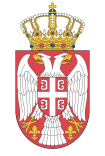 Republika SrbijaMINISTARSTVO UNUTRAŠNјIH POSLOVASEKTOR ZA MATERIJALNO-FINANSIJSKE POSLOVE07 broj: 3931 / 21Datum: 25. oktobar 2021. godineB e o g r a dKONKURSNA DOKUMENTACIJA ZA OTKUP SEKUNDARNIH SIROVINA IZ OBJEKATA POLICIJSKIH UPRAVA I SEDIŠTA MINISTARSTVA UNUTRAŠNјIH POSLOVA, oblikovana po partijamaBroj postupka:   07 Broj: 3931/21Oktobar 2021.godine, BeogradNa osnovu Odluke o pokretanju postupka otkupa sekundarnih sirovina iz objekata policijskih uprava i sedišta MUP-a 07 broj: 3931/21 od 04.08.2021. godine, Odluke o izmeni Odluke o pokretanju postupka otkupa sekundarnih sirovina iz objekata policijskih uprava i sedišta MUP-a 07 broj: 3931/21 od 19.10.2021. godine, Rešenja o obrazovanju Komisije koja će sprovesti postupak otuđenja sekundarnih sirovina – putem javnog oglašavanja prikuplјanjem zatvorenih pismenih ponuda 07 broj: 3931/21 od 04.08.2021. godine i Rešenja o izmeni Rešenja o obrazovanju Komisije koja će sprovesti postupak otuđenja sekundarnih sirovina – putem javnog oglašavanja prikuplјanjem zatvorenih pismenih ponuda 07 broj: 3931/21 od 19.10.2021. godine, donetih od strane pomoćnika ministra, načelnika Sektora za materijalno-finansijske poslove, pripremlјena je sledeća konkursna dokumentacija:   OPŠTI PODACI O POSTUPKU OTKUPA1. Podaci o Prodavcu:Naziv Prodavca: Ministarstvo unutrašnjih poslova Republike SrbijeAdresa: ul. Kneza Miloša 103, BeogradPIB: 100184116Matični broj: 07008104Internet stranica Prodavca: www.mup.gov.rs2. Vrsta postupka: Otkup se sprovodi u postupku javnog oglašavanja, odnosno putem prikuplјanja zatvorenih pismenih ponuda u skladu sa Zakonom o javnoj svojini (,,Službeni glasnik RS“, br. 72/11, 88/13, 105/14, 104/16 - dr. zakon, 108/16, 113/17, 95/18 i 153/20).3. Predmet postupka: Otkup sekundarnih sirovina koje nastaju u redovnom poslovanju MUP-a iz objekata policijskih uprava i sedišta Ministarstva unutrašnjih poslova: 07 broj: 3931/214. Poziv i konkursna dokumentacija objavlјeni su na internet stranici MUP-a: www.mup.gov.rs, u delu http://www.mup.gov.rs/wps/portal/sr/finansije/Konkursi. Poziv za podnošenje ponuda i konkursna dokumentacija biće dostavlјene i na adrese (mejlom, poštom ili na drugi uobičajeni način) minimum tri privredna subjekta za koja Ministarstvo unutrašnjih poslova ima saznanja da se bave otkupom sekundarnih sirovina, a koje su predmet otkupa. Poziv i konkursna dokumentacija se, takođe, mogu preuzeti i lično, na adresi: ul. Bulevar Zorana Đinđića, broj 104, 1. sprat, kancelarija 150 ili zahtevom za dostavlјanje konkursne dokumentacije upućene mejlom na adresu: jasna.msimic@mup.gov.rs.
5. Cilј postupka: Postupak se sprovodi radi zaklјučenja ugovora o otkupu sekundarnih sirovina sa periodom važnosti od 2 (dve) godine od dana zaklјučenja ugovora, sa ponuđačem čija je ponuda prihvatlјiva, odnosno koji je ispunio uslove iz konkursne dokumentacija, a na osnovu kriterijuma za ocenu ponuda – EKONOMSKI NAJPOVOLjNIJA PONUDA.6. Kontakt (lice ili služba) e-mail: jasna.msimic@mup.gov.rs
7. Rok u kojem će biti donet odluku o zaklјučenju ugovora: Odluka o zaklјučenju ugovora će biti doneta u roku od 10 (deset) dana od dana otvaranja ponuda.Na osnovu Odluke o pokretanju postupka otkupa sekundarnih sirovina iz objekata policijskih uprava i sedišta MUP-a 07 broj: 3931/21 od 04.08.2021. godine i Odluke o izmeni Odluke o pokretanju postupka otkupa sekundarnih sirovina iz objekata policijskih uprava i sedišta MUP-a 07 broj: 3931/21 od 19.10.2021. godine, Ministarstvo unutrašnjih poslova, Sektor za materijalno-finansijske poslove, objavlјujeJAVNI POZIV ZA OTKUP SEKUNDARNIH SIROVINA IZ OBJEKATA POLICIJSKIH UPRAVA I SEDIŠTA MINISTARSTVA UNUTRAŠNјIH POSLOVA, PUTEM PRIKUPLjANјA ZATVORENIH PISMENIH PONUDAPredmet prodaje su sekundarne sirovine - neopasan otpad koji nastaje u redovnom poslovanju MUP-a, iz objekata policijskih uprava i sedišta Ministarstva unutrašnjih poslova Republike Srbije.Postupak prodaje neopasnog otpada je oblikovan u 5 (pet) partija, prema mestu nalaženja neopasnog otpada, tj. prema mestu preuzimanja otpada:Preuzimanje sekundarnih sirovina: Sukcesivno, po dinamici Naručioca, za vreme trajanja ugovora, na lokacijama opredelјenim u konkursnoj dokumentaciji.Period zaklјučenja ugovora: Postupak se sprovodi radi zaklјučenja ugovora o kupoprodaji sekundarnih sirovina, za period od 2 (dve) godine od dana zaklјučenja ugovora.Pravo učešća u postupku: Pravo učešća imaju sva pravna lica i preduzetnici koji ispunjavaju uslove opredelјene konkursnom dokumentacijom i imaju pravo obavlјanja poslova otkupa sekundarnih sirovina koje su predmet postupka prodaje.Preuzimanje dokumentacije: Konkursnu dokumentaciju je moguće preuzeti na internet stranici Ministarstva unutrašnjih poslova Republike Srbije: www.mup.gov.rs, http://www.mup.gov.rs/wps/portal/sr/finansije/Konkursi, lično u prostorijama Ministarstva, na adresi: ul. Bulevar Zorana Đinđića, broj 104, 1. sprat, kancelarija 150 ili zahtevom za dostavlјanje konkursne dokumentacije upućene mejlom na adresu: jasna.msimic@mup.gov.rs.Rok za podnošenje ponude: Ponuda se smatra blagovremenom ukoliko je dostavlјena Prodavcu do 19.11.2021.godine do 10:00 časova na pisarnici Ministarstva. Blagovremenost se ceni prema danu i satu prispeća u pisarnicu Ministarstva, a ne prema danu i satu predaje pošti.Način podnošenja ponude: Ponuda se podnosi na adresu: Ministarstvo unutrašnjih poslova Republike Srbije, Sektor za materijalno-finansijske poslove, Beograd, ul. Bulevar Zorana Đinđića, broj 104 - pisarnica. Ponuđač je u obavezi da na koverti naznači sledeće: «PONUDA ZA OTKUP SEKUNDARNIH SIROVINA - BROJ POSTUPKA: 07 BROJ 3931/21 - NE OTVARATI ».Ponuđač podnosi ponudu u zatvorenoj koverti i na poleđini koverte navodi svoj tačan naziv i adresu. Ponudu koja se ne dostavi na naznačen način Komisija neće razmatrati, kao ni ponudu koja stigne u oštećenoj ili nezapečaćenoj koverti.Ukoliko je ponuda podneta po isteku roka (datuma i sata) određenog u pozivu, smatraće se neblagovremenom. Sve neblagovremeno podnete ponude Komisija će, po okončanju postupka otvaranja ponuda, vratiti neotvorene ponuđačima, sa naznakom da su podnete neblagovremeno.Komisija će razmatrati samo ispravne ponude. Neispravne ponude Komisija neće dalјe razmatrati, već će ih odbaciti.Otvaranje ponuda: Postupak otvaranja ponuda će se sprovesti 19.11.2021. godine u 11:00 časova u prostorijama Ministarstva, u Beogradu, ul. Bulevar Zorana Đinđića, br. 104, 1. sprat, kancelarija 150. Postupak otvaranja ponuda je javan. Javnost podrazumeva prisustvo predstavnika ponuđača koji su podneli ponudu, a koji pre početka postupka, moraju predati posebno pismeno ovlašćenje za prisustvo postupku otvaranja ponuda, izdato na memorandumu ponuđača, overeno potpisom ovlašćenog lica.Kriterijum za ocenu ponuda: EKONOMSKI NAJPOVOLjNIJA PONUDA.Rezervni kriterijum: Ukoliko dve ili više ponuda imaju isti najviši broj pondera, na osnovu kriterijuma za ocenu ponuda, biće izabrana ponuda ponuđača koji je ponudio višu cenu po kilogramu registarskih tablica.Pravo Prodavca na obustavu postupka prodaje: Prodavac će obustaviti postupak otkupa sekundarnih sirovina ukoliko ponuđena cena učesnika u postupku, za svaku pojedinačnu stavku, bude ispod realnih tržišnih cena, na dan otvaranja ponuda, što će biti utvrđeno proverom na tržištu nakon otvaranja ponuda i konstatovano prilikom izrade Izveštaja o stručnoj oceni ponuda.Rok za donošenje odluke u predmetnom postupku: 10 (deset) dana od dana otvaranja ponuda.Način i rok plaćanja: Plaćanje se vrši u roku ne dužem od 10 (deset) dana od dana izdavanja fakture, u kojoj je potvrđena količina preuzetih sirovina.Sredstvo finansijskog obezbeđenja za dobro izvršenje posla: Ponuđač čija ponuda bude izabrana kao najpovolјnija, dužan je da u trenutku zaklјučenja ugovora, a najkasnije u roku od 10 (deset) dana od dana obostranog potpisivanja ugovora, na ime sredstva finansijskog obezbeđenja za dobro izvršenje ugovora preda Prodavcu original bankarsku garanciju za dobro izvršenje posla u visini od 1.000.000,00 dinara bez PDV, na način bliže određem konkursnom dokumentacijom.Obaveza dostavlјanja original bankarske garancije za dobro izvršenje posla se odnosi na svaku partiju posebno, odnosno dostavlјa se za svaki zaklјučeni ugovor posebno.Ponuđač može podneti ponudu, za jednu, nekoliko ili sve partije.VRSTA, TEHNIČKE KARAKTERISTIKE - SPECIFIKACIJA, MESTO IZVRŠENјA, ROK IZVRŠENјA, NAČIN PLAĆANјA I DR.SPECIFIKACIJA DOBARA (za sve partije):Sekundarne sirovine koje su predmet ovog postupka predstavlјaju neopasni otpad, i čine ga:1. Registarske tablice;2. Otpadno gvožđe;3. Čaure;4. Drvo: drvo u komadima i drveni predmeti;5. Pneumatici;6. Staklo,tekstil, tkanina-furda, gumeni predmeti i drugo.Jedinica mere: kilogramTačna težina sekundarnih sirovina biće utvrđena prilikom svakog pojedinačnog preuzimanja merenjem na baždarenoj vagi uz prisustvo ovlašćenih predstavnika Prodavca i Kupca o čemu će se sastaviti pojedinačni dokumenti (zapisnici o preuzetoj količini, merni listovi/odvage).Ukoliko se u toku trajanja ugovora ukaže potreba za otkupom sekundarnih sirovina – neopasnog otpada, koje nisu navedene u specifikaciji, na osnovu prethodne provere tržišnih cena za iste i uz obostranu saglasnost, postupak prodaje tih sekundarnih sirovina može biti realizovan na osnovu postojećeg ugovora.
MESTO NALAŽENјA OTPADA/PREUZIMANјA OTPADA:Partija 1 – Objekti u sedištu Ministarstva unutrašnjih poslova (Beograd) i objekti Policijske uprave za grad Beograd;Partija 2 - Regionalni centar logistike Sever – objekti policijskih uprava: Sremska Mitrovica, Novi Sad, Subotica, Kikinda, Pančevo, Zrenjanin i Sombor;Partija 3 - Regionalni centar logistike Istok – objekti policijskih uprava: Kragujevac, Jagodina, Požarevac, Smederevo, Bor i Zaječar;Partija 4 - Regionalni centar logistike Zapad – objekti policijskih uprava: Kralјevo, Novi Pazar, Čačak, Užice, Prijepolјe, Šabac i Valјevo;Partija 5 - Regionalni centar logistike Jug – objekti policijskih uprava: Kruševac, Niš, Leskovac, Vranje, Prokuplјe i Pirot.Dinamika preuzimanja otpada: Sukcesivno, po dinamici koju odredi Prodavca, na osnovu naloga za preuzimanje.Rok preuzimanja otpada: do 15 (petnaest) dana od dana dostave naloga Prodavca. Izuzetno, u slučaju hitnosti, rok preuzimanja otpada je do 7 (sedam) dana od dana dostave naloga Prodavca, što će se prilikom pisanog naloga posebno naglasiti. Obavezno je zakazivanje preuzimanja sekundarnih sirovina, i to minimum 24 sata pre preuzimanja.
USLOVI PREUZIMANјA I NAČIN PLAĆANјAKupac je dužan da prilikom preuzimanja preda nalog za preuzimanje u mestu preuzimanja, preuzme ukupnu količinu i potpiše zapisnik o preuzetoj količini, a na osnovu odvage/mernih listova. Preuzimanje i transport se vrši namenskim vozilom za predmetne sekundarne sirovine.Prilikom primopredaje/preuzimanja otpada obe ugovorne strane su dužne da potpišu Dokument o kretanju otpada (za neopasan otpad), shodno Zakonu o upravlјanju otpadom (,,Službeni glasnik RS“, br. 36/09, 88/10, 14/16 i 95/18 - dr.zakon).Nalog za preuzimanje i Zapisnik o preuzetoj količini predstavlјa osnov izdavanje fakture za plaćanje.Plaćanje se vrši u roku ne dužem od 10 (deset) dana od dana izdavanja fakture, u kojoj je potvrđena količina preuzetih sirovina.
KVALITET PRUŽANјA USLUGEKupac se obavezuje da će pri izvršenju ugovora postupati u skladu sa pravilima struke i pozitivnim propisima i da će u vezi sekundarnih sirovina izvršiti sve obaveze propisane važećim propisima o zaštiti životne sredine, o postupanju sa otpadnim materijama, kao i propisima o uslovima i načinu razvrstavanja, pakovanja, transporta i čuvanja sekundarnih sirovina.Kupac je u obavezi da obezbedi baždarenu vagu za vršenje merenja sekundarnih sirovina u mestu preuzimanja sirovina, da obezbedi transport sekundarnih sirovina, da obezbedi utovar i istovar sekundarnih sirovina kao i da pokrije sve ostale zavisne troškove. Napomena: Preuzimanje sekundarnih sirovina - registarskih tablica moguće je samo ukoliko je prethodno izvršeno uništenje (sečenje) istih od strane Kupca, odgovarajućim sopstvenim alatom, a uz nadzor Komisije za uništenje za sve vreme postupka uništenja.  Nakon komisijskog uništenja registarskih tablica sačinjava se zapisnik (obostrano potpisan). KRITERIJUMI ZA UČESTVOVANјE U POSTUPKU PRODAJEPravo na učešće u predmetnom postupku prodaje ima privredni subjekt koji ispunjava sledeće kriterijume (uslove i posebne zahteve): 1) Privredni subjekt i njegov zakonski zastupnik nije osuđivan u periodu od prethodnih pet godina od dana isteka roka za podnošenje ponuda; za krivično delo koje je izvršio kao član organizovane kriminalne grupe i krivično delo udruživanje radi vršenja krivičnih dela; za krivično delo zloupotrebe položaja odgovornog lica, za krivično delo zloupotrebe u vezi sa postupcima prodaje, za krivično delo primanja mita u obavlјanju privredne delatnosti, krivično delo davanja mita u obavlјanju privredne delatnosti, za krivično delo zloupotrebe službenog položaja, za krivično delo trgovine uticajem, za krivično delo primanja mita i krivično delo davanja mita, za krivično delo prevare, za krivično delo neosnovanog dobijanja i korišćenja kredita i druge pogodnosti, za krivično delo prevare u obavlјanju privredne delatnosti i za krivično delo poreske utaje, za krivično delo terorizma, za krivično delo javnog podsticanja na izvršenje terorističkih dela, za krivično delo vrbovanja i obučavanja za vršenje terorističkih dela i za krivično delo terorističkog udruživanja, za krivično delo pranja novca, za krivično delo finansiranja terorizma, za krivično delo trgovine lјudima i za krivično delo zasnivanja ropskog odnosa i prevoza lica u ropskom odnosu. 2) Privredni subjekt je izmirio dospele poreze i doprinose za obavezno socijalno osiguranje ili da mu je obavezujućim sporazumom ili rešenjem, u skladu sa posebnim propisom, odobreno odlaganje plaćanja duga, uklјučujući sve nastale kamate i novčane kazne; 3) Privredni subjekt u periodu od prethodne dve godine od dana isteka roka za podnošenje ponuda, nije povredio obaveze u oblasti zaštite životne sredine, socijalnog i radnog prava, uklјučujući kolektivne ugovore, a naročito obavezu isplate ugovorene zarade ili drugih obaveznih isplata, uklјučujući i obaveze u skladu s odredbama međunarodnih konvencija; 4) Privredni subjekat nije pokušao da izvrši neprimeren uticaj na postupak odlučivanja Prodavca ili da dođe do poverlјivih podataka koji bi mogli da mu omoguće prednost u postupku prodaje ili je dostavio obmanjujuće podatke koji mogu da utiču na odluke koje se tiču isklјučenja privrednog subjekta, izbora privrednog subjekta ili dodele ugovora; 5) Privredni subjekt ima važeću dozvolu nadležnog organa za upravlјanje (transport, skladištenje i dr.) otpadom koji je predmet prodaje.6) Privredni subjekt raspolaže neophodnim tehničkim kapacitetom za izvršenje ugovora: 6a) da raspolaže (na osnovu ugovora, zakupa ili lizinga) sa 4 (četiri) teretna motorna vozila  minimalne nosivosti 3,5 tona;6b) da raspolaže (na osnovu ugovora, zakupa ili lizinga) jednom mašinom za uništenje (sečenje) registarskih tablica.7) Privredni subjekt raspolaže dovolјnim kadrovskim kapacitetom za izvršenje ugovora.  Neophodno je i ispunjenje posebnog zahteva Naručioca, i to da: 8) Privredni subjekt mora obezbediti tehnički i kadrovski kapacitet za istovremeno izvršenje ugovora/preuzimanje otpada na 2 (dve) lokacije u okviru partije za koju podnosi ponudu.Napomena: Tehnička opremlјenost i tehničko osoblјe moraju da budu na nivou koji garantuje izvršenje/realizaciju na način kako je to predviđeno ugovorom, u ugovorenom roku i kvalitetu, a Prodavac zadržava pravo da u svakom momentu, računajući od dana otvaranja ponuda, pa do okončanja ugovora, kod Kupca, na licu mesta proveri te činjenice. Ukoliko se utvrdi u bilo kom momentu da tehnička opremlјenost i tehničko osoblјe nisu na zahtevanom nivou, Prodavac može jednostrano raskinuti ugovor na štetu Kupca.Dokazivanje napred navedenih kriterijuma (1-8): Ispunjenost kriterijuma za učešće u postupku ponuđač dokazuje dostavlјanjem Izjave iz konkursne dokumentacije (Obrazac, br. 4) kojom pod moralnom, krivičnom i materijalnom odgovornošću potvrđuje da ispunjava sve zahtevane kriterijume za učešće u postupku prodaje.Izjava mora da bude potpisana od strane ovlašćenog lica ponuđača.Ukoliko Izjavu potpisuje lice koje nije upisano u registar kao ovlašćeno za zastupanje, potrebno je uz ponudu dostaviti ovlašćenje za potpisivanje.Izjava mora biti potpisana od strane ovlašćenog lica svakog ponuđača iz grupe ponuđača, ukoliko se podnosi zajednička ponuda.Prodavac može pre zaklјučenja ugovora, kao i za sve vreme trajanja ugovora da traži od ponuđača da dostavi na uvid original ili overenu kopiju svih ili pojedinih dokaza o ispunjenosti. KRITERIJUM ZA OCENјIVANјE PONUDAKriterijum za ocenjivanje ponuda je ekonomski najpovolјnija ponuda.Rangiranje ponuda vrši se na osnovu dobijenih pondera, po osnovu elemenata kriterijuma. Maksimalni mogući broj pondera je 100.Elemente kriterijuma predstavlјaju cene po jedinici mere (kg) za svaku stavku ponaosob, tako da maksimalni broj pondera po stavkama iznosi:Svakom od navedenih elemenata kriterijuma Naručilac određuje relativni značaj - ponder, tako da ukupni maksimalni zbir pondera iznosi 100. Elementi kriterijuma:
1) Cena po kg: Registarske tablice-maksimalan broj pondera 80Ponuda sa najvišom ponuđenom cenom po kilogramu registarskih tablica (i ostalog metala) dobija maksimalan broj pondera predviđen za ovaj elemenat kriterijuma.Izračunavanje broja pondera za ostale ponude po ovom elementu kriterijuma vrši se prema sledećoj formuli:Ponuđena cena po kg iz ponude koja se rangira_________________________________________________________x80Najviša ukupno ponuđena cena po kg 
2) Cena po kg: Otpadno gvožđe-maksimalan broj pondera 9Ponuda sa najvišom ponuđenom cenom po kilogramu otpadnog gvožđa dobija maksimalan broj pondera predviđen za ovaj elemenat kriterijuma.Izračunavanje broja pondera za ostale ponude po ovom elementu kriterijuma vrši se prema sledećoj formuli:Ponuđena cena po kg iz ponude koja se rangira_________________________________________________________x 9Najviša ukupno ponuđena cena po kg 3) Cena po kg: Čaure-maksimalan broj pondera 5Ponuda sa najvišom ponuđenom cenom po kilogramu čaura dobija maksimalan broj pondera predviđen za ovaj elemenat kriterijuma.Izračunavanje broja pondera za ostale ponude po ovom elementu kriterijuma vrši se prema sledećoj formuli:Ponuđena cena po kg iz ponude koja se rangira_________________________________________________________x5Najviša ukupno ponuđena cena po kg 
4) Cena po kg: Drvo - drvo u komadima i drveni predmeti - maksimalan broj pondera 2Ponuda sa najvišom ponuđenom cenom po kilogramu drva dobija maksimalan broj pondera predviđen za ovaj elemenat kriterijuma.Izračunavanje broja pondera za ostale ponude po ovom elementu kriterijuma vrši se prema sledećoj formuli:Ponuđena cena po kg iz ponude koja se rangira_________________________________________________________x2Najviša ukupno ponuđena cena po kg 5) Cena po kg: Pneumatici - maksimalan broj pondera 2Ponuda sa najvišom ponuđenom cenom po kilogramu pneumatika dobija maksimalan broj pondera predviđen za ovaj elemenat kriterijuma.Izračunavanje broja pondera za ostale ponude po ovom elementu kriterijuma vrši se prema sledećoj formuli:Ponuđena cena po kg iz ponude koja se rangira_________________________________________________________x2Najviša ukupno ponuđena cena po kg 6) Cena po kg: Staklo, tekstil, tkanina – furda, gumeni predmeti i drugo - maksimalan broj pondera 2Ponuda sa najvišom ponuđenom cenom po kilogramu stakla, tekstila, tkanine – furde, gumenih predmeta i drugo, dobija maksimalan broj pondera predviđen za ovaj elemenat kriterijuma.Izračunavanje broja pondera za ostale ponude po ovom elementu kriterijuma vrši se prema sledećoj formuli:Ponuđena cena po kg iz ponude koja se rangira_________________________________________________________x2Najviša ukupno ponuđena cena po kg 
Rezervni kriterijum za ocenu ponuda: Ukoliko dve ili više ponuda imaju isti najviši broj pondera, na osnovu kriterijuma za ocenu ponuda, biće izabrana ponuda ponuđača koji je ponudio višu cenu po kilogramu registarskih tablica.Pravo Prodavca na obustavu postupka prodaje: Komisija će obustaviti postupak otkupa sekundarnih sirovina ukoliko ponuđena cena učesnika u postupku, za svaku pojedinačnu stavku, bude ispod realnih tržišnih cena, na dan otvaranja ponuda, što će biti utvrđeno proverom na tržištu nakon otvaranja ponuda i konstatovano prilikom izrade Izveštaja o stručnoj oceni ponuda.UPUTSTVO PONUĐAČIMA ZA SASTAVLjANјE PONUDAUputstvo ponuđačima za sastavlјanje ponuda sadrži podatke o zahtevima Ministarstva unutrašnjih poslova u pogledu sadržine ponude, kao i uslove pod kojima se sprovodi postupak prodaje sekundarnih sirovina iz objekata policijskih uprava i sedišta Ministarstva unutrašnjih poslova.Ponuđač mora da ispunjava sve uslove za učešće u postupku prodaje, a ponudu u celini priprema i dostavlјa u skladu sa ovom konkursnom dokumentacijom. U suprotnom ponuda će biti odbijena.Ponuđač dostavlјa ponudu u pisanom obliku, u zatvorenoj koverti.Ponuda mora biti sastavlјena na srpskom jeziku.Cena u ponudi mora biti iskazana u dinarima.Ponude sa varijantama nisu dopuštene. U slučaju da ponuđač dostavi ponudu sa varijantama, ponuda će biti odbijena.Ponudu mogu podneti sva pravna lica i preduzetnici, koja ispunjavaju uslove predviđene konkursnom dokumentacijom i koja dostave tražene dokaze.Ponuda mora da sadrži sve stranice konkursne dokumentacije, tj. sve stavke sadržaja, potpisane od strane ovlašćenog lica ponuđača na mestima na kojima je to predviđeno.Ponuda mora da sadrži sve stranice obrazaca koji su sastavni deo ove konkursne dokumentacije, ponude potpisane od strane ovlašćenog lica ponuđača na mestima na kojima je to predviđeno.Ponude koje ne ispune obavezne uslove za učešće biće odbijene kao neprihvatlјive.Podnošenje zajedničke ponude:Ponudu može podneti grupa ponuđača.Ukoliko ponudu podnosi grupa ponuđača, sastavni deo zajedničke ponude mora biti sporazum kojim se ponuđači iz grupe međusobno i prema Prodavcu obavezuju na izvršenje obaveze:-podatke o članu grupe koji će biti nosilac posla, odnosno koji će podneti ponudu i koji će zastupati grupu pred Prodavcem i-opis poslova svakog od ponuđača iz grupe ponuđača u izvršenju ugovora.Grupa ponuđača je dužna da dostavi sve dokaze o ispunjenosti uslova koji su navedeni u konkursnoj dokumentaciji.Ponuđači iz grupe ponuđača odgovaraju neograničeno solidarno prema Prodavcu.Način podnošenja ponude: Ponuda se podnosi na adresu: Ministarstvo unutrašnjih poslova Republike Srbije, Sektor za materijalno-finansijske poslove, Beograd, ul. Bulevar Zorana Đinđića, br. 104 - pisarnica. Ponuđač je u obavezi da na koverti naznači sledeće: «PONUDA ZA OTKUP SEKUNDARNIH SIROVINA - BROJ POSTUPKA: 07 BROJ 3931/21 - NE OTVARATI ».Ponuđač podnosi ponudu u zatvorenoj koverti i na poleđini koverte navodi svoj tačan naziv i adresu. Ponudu koja se ne dostavi na naznačen način Komisija neće razmatrati, kao ni ponudu koja stigne u oštećenoj ili nezapečaćenoj koverti.Ukoliko je ponuda podneta po isteku roka (datuma i sata) određenog u pozivu, smatraće se neblagovremenom. Sve neblagovremeno podnete ponude Komisija će, po okončanju postupka otvaranja ponuda, vratiti neotvorene ponuđačima, sa naznakom da su podnete neblagovremeno.Komisija će razmatrati samo ispravne ponude. Neispravne ponude Komisija neće dalјe razmatrati, već će ih odbaciti.Izmena, dopuna i opoziv ponude:U roku za podnošenje ponude ponuđač može da izmeni, dopuni ili opozove svoju ponudu, na način koji je određen za podnošenje ponude. Ponuđač je dužan da jasno naznači koji deo ponude menja, odnosno koja dokumenta naknadno dostavlјa.Izmenu, dopunu ili opoziv ponude treba dostaviti na adresu: Ministarstvo unutrašnjih poslova Republike Srbije, Beograd, ul. Bulevar Zorana Đinđića, br. 104, sa naznakom „Izmena ponude za otkup sekundarnih sirovina 07 Broj: 3931/21 - NE OTVARATI" ili „Dopuna ponude za otkup sekundarnih sirovina 07 Broj: 3931/21 - NE OTVARATI", ili „Opoziv ponude za otkup sekundarnih sirovina broj 07 Broj: 3931/21- NE OTVARATI".Na poleđini koverte, ili na kutiji navesti naziv i sedište ponuđača. U slučaju da ponudu podnosi grupa ponuđača, na koverti je potrebno naznačiti da se radi o grupi ponuđača i navesti nazive i adresu svih učesnika u zajedničkoj ponudi.Po isteku roka za podnošenje ponuda ponuđač ne može da povuče niti da menja svoju ponudu.Otvaranje ponuda: Postupak otvaranja ponuda će se sprovesti 19.11.2021. godine u 11:00 časova, u prostorijama Ministarstva unutrašnjih poslova, u Beogradu, ul. Bulevar Zorana Đinđića, broj 104, 1. sprat, kancelarija 150. Postupak otvaranja ponuda je javan. Javnost podrazumeva prisustvo predstavnika ponuđača koji su podneli ponudu, a koji pre početka postupka, moraju predati posebno pismeno ovlašćenje za prisustvo postupku otvaranja ponuda, izdato na memorandumu ponuđača, overeno potpisom ovlašćenog lica.Ovlašćeni predstavnici ponuđača mogu prisustvovati otvaranju ponuda uz pisano punomoćje za učešće u otvaranju ponuda, koje se dostavlјa Komisiji za sprovođenje postupka prodaje neposredno pre započinjanja postupka otvaranja ponuda. O javnom otvaranju ponuda sačinjava se Zapisnik koji sadrži podatke o članovima Komisije, prisutnim predstavnicima ponuđača, podatke iz ponuda, dostavlјenoj dokumentaciji, datum i vreme dostavlјanja ponude, vreme početka i završetka javnog otvaranja.Zapisnik o javnom otvaranju ponuda će biti dostavlјen ponuđačima u roku od 3 (tri) dana oddana otvaranja ponuda.Posle završetka javnog otvaranja ponuda, Komisija će razmatrati ponude koje ispunjavaju uslove iz konkursne dokumentacije i izvršiti njihovo rangiranje prema navedenom kriterijumu za izbor najpovolјnije ponude. Prodavac će doneti odluku o dodeli ugovora u roku od 10 (deset) dana od dana otvaranja ponuda.Sredstvo finansijskog obezbeđenja: Original Pismo o namerama poslovne banke o izdavanju sredstva finansijskog obezbeđenja dobrog izvršenja posla - bankarske garancije.Ponuđač je dužan da uz ponudu dostavi original pismo o namerama banke.Pismo o namerama poslovne banke o izdavanju sredstva finansijskog obezbeđenja dobrog izvršenja posla - bankarske garancije mora biti overeno i potpisano od strane ovlašćenog lica. Pismo o namerama poslovne banke je obavezujućeg karaktera i mora da sadrži: - datum izdavanja,  - naziv, mesto i adresu ponuđača  i korisnika bankarske garancije,  - tekst izjave kojim se potvrđuje da će Banka Ponuđaču izdati neopozivu, bezuslovnu i na prvi poziv naplativu bankarsku garanciju kao sredstvo obezbeđenja za dobro izvršenje posla i ispunjenje svih ugovorenih obaveza, bez prava prigovora, na iznos od 1.000.000,00 dinara bez PDV i rokom važnosti 60 (šezdeset) dana dužim od datuma isteka važnosti ugovora.   U Pismu o namerama poslovne banke Ponuđača da će Prodavcu dostaviti bankarsku garanciju mora se navesti da će garancija biti dostavlјena ukoliko njegova ponuda bude izabrana kao najpovolјnija u postupku prodaje neopasnog industrijskog otpada za partije 1, 2, 3, 4 ili 5 (posebno svako pismo o namerama poslovne banke za partiju za koju se dostavlјa), prema Konkursnoj dokumentaciji, 07 broj 3931/21, koji sprovodi Ministarstvo unutrašnjih poslova Republike Srbije.Bankarska garancija može biti naplaćena u slučaju da Izabrani ponuđač ne bude izvršavao svoje ugovorne obaveze u rokovima i na način predviđen ugovorom.  Ponuđač čija ponuda bude izabrana kao najpovolјnija, dužan je da u trenutku zaklјučenja ugovora, a najkasnije u roku od deset (10) dana od dana obostranog potpisivanja ugovora, na ime sredstva finansijskog obezbeđenja ugovora preda Prodavcu original bankarsku garanciju za dobro izvršenje posla u visini od 1.000.000,00 dinara bez PDV.Bankarska garancija za dobro izvršenje posla mora biti sa klauzulom „neopoziva, bezuslovna, bez prava na prigovor i na prvi poziv naplativa“, sa periodom važnosti najmanje šezdeset (60) dana duže od isteka ugovorenog roka za izvršenje ukupno ugovorene obaveze.Ukoliko izabrani ponuđač ne obezbedi i ne preda Prodavcu bankarsku garanciju za dobro izvršenje posla u predviđenom roku, ugovor ne stupa na snagu, a Prodavac zadržava pravo da zaklјuči ugovor sa sledećim najpovolјnijim ponuđačem.Ukoliko ponuđaču bude dodelјen ugovor za dve ili više partija, obaveza u pogledu dostavlјanja original banakarske garancije se odnosi na svaku partiju posebno, odnosno dostavlјa se za svaki zaklјučeni ugovor posebno.Razlozi zbog kojih ponuda može biti odbijena:Neblagovremeno prispele ponude biće vraćene neotvorene ponuđačima, sa naznakom da su podnete neblagovremeno i neće se uzeti u razmatranje.Nezatvorene i neprihvatlјive ponude neće biti razmatrane, već će biti odbijene.Neblagovremena ponuda je ponuda koja je primlјena od strane Korporacije po isteku datuma i časa koji je određen kao rok za podnošenje ponuda.Neprihvatlјiva ponuda je ponuda koja je blagovremeno predata, ali koja ne ispunjava sve zahteve iz Uputstva; ponuda u kojoj cena nije navedena u dinarima.Komisija će konstatovati da se postupak prodaje obustavlјa: -ako nije dostavlјena nijedna prihvatlјiva ponuda i -ako je ponuđena cena učesnika u postupku, za svaku pojedinačnu stavku, ispod realnih tržišnih cena, na dan otvaranja ponuda, što se utvrđuje proverom na tržištu nakon otvaranja ponuda i konstatuje prilikom izrade Izveštaja o stručnoj oceni ponuda.Promene: Ponuđač je dužan da, bez odlaganja, u pisanoj formi, obavesti Prodavca o bilo kojoj promeni u vezi sa ispunjenošću uslova iz postupka prodaje, koja nastupi do donošenja odluke, odnosno zaklјučenja ugovora, kao i tokom važenja ugovora o kupoprodaji. Kupac je dužan da obavesti Prodavca, u najkraćem mogućem roku, o svim promenama - poslovnog imena, statusa/oblika privrednog društva, adrese, zakonskih zastupnika, kao i o svim promenama nastalim zakonskim privrednim ograničenjima ili učinjenim prestupima, ukoliko do istih dođe.Obavezna sadržina ponude (obrasci za popunjavanje su u nastavku konkursne dokumentacije):Ponuđač je dužan da u ponudi dostavi popunjene i potpisane sledeće obrasce i izjave :Obrazac ponude (Obrazac br. 1);Obrazac ponuđene cene (Obrazac br. 2) - za svaku partiju za koju se podnosi ponuda;Obrazac izjave o prihvatanju uslova iz konkursne dokumentacije (Obrazac br.3);Obrazac izjave o ispunjenosti kriterijuma za učešće ponuđača u postupku prodaje (Obrazac br. 4);Obrazac izjave o finansijskom sredstvu obezbeđenja ugovora (Obrazac br. 5)Pismo o namerama poslovne banke o izdavanju sredstva finansijskog obezbeđenja dobrog izvršenja posla - bankarske garancije; Model ugovora za partiju/partije za koju se podnosi ponuda;Sporazum o zajedničkom nastupu ponuđača u postupku prodaje - ukoliko ponuđač istupa sa drugim ponuđačem.OBRAZAC BR. 1PONUDANa osnovu javnog poziva za otkup sekundarnih sirovina iz objekata policijskih uprava i sedišta Ministarstva unutrašnjih poslova Republike Srbije, putem prikuplјanja zatvorenih pismenih ponuda, dajem ponudu kako sledi: Ponuda broj: 				OPŠTI PODACI O PONUĐAČUPONUDU PODNOSIM: Napomena: Zaokružiti način podnošenja ponude i upisati podatke o svim učesnicima zajedničke ponude, ukoliko ponudu podnosi grupa ponuđača.PODACI O UČESNIKU U ZAJEDNIČKOJ PONUDINapomena: Tabelu „Podaci o učesniku u zajedničkoj ponudi“ popunjavaju samo oni ponuđači koji podnose zajedničku ponudu, a ukoliko ima veći broj učesnika u zajedničkoj ponudi od mesta predviđenih u tabeli, potrebno je da se navedeni obrazac kopira u dovolјnom broju primeraka, da se popuni i dostavi za svakog ponuđača koji je učesnik u zajedničkoj ponudi.PONUDU PODNOSIM ZA (ZAOKRUŽITI): A. za partiju/partije: (zaokružiti partiju) Ponuđač popunjava sve delove obrasca ponude, u skladu sa svojom ponudom. Ponudu potpisuje ovlašćeno lice ponuđača ili ovlašćeni član grupe ponuđača, u slučaju podnošenja zajedničke ponude.Datum: 				Ovlašćeno lice ponuđača ili ovlašćeni predstavnik grupe ponuđačaOBRAZAC BR.2PONUĐENA CENAPartija 	 (navesti broj partije za koju se podnosi ponuda)Popuniti sve zahtevane stavke iz obrasca ponuđene cene.U cenu uračunati uslugu transporta, utovara-istovara, merenja kao i sve ostale zavisne troškove u vezi sa preuzetim sirovinama.Tačna težina sekundarnih sirovina biće utvrđena prilikom svakog pojedinačnog preuzimanja merenjem na baždarenoj vagi uz prisustvo ovlašćenih predstavnika Prodavca i Kupca o čemu će se sastaviti pojedinačni dokumenti (zapisnici o preuzetoj količini, merni listovi / odvage).Ukoliko se u toku trajanja ugovora ukaže potreba za otkupom sekundarnih sirovina koje nisu navedene u specifikaciji, na osnovu prethodne provere tržišnih cena za iste i uz obostranu saglasnost, postupak prodaje tih sekundarnih sirovina može biti realizovan na osnovu postojećeg ugovora.Fiksnost cene: Cena u ponudi mora biti iskazana u dinarima. Jedinične cene iz ponuda su fiksne za sve vreme važenja ugovora. Izuzetno promena cene je moguća, uz saglasnost obe ugovorne strane, zaklјučenjem posebnog aneksa. Ukoliko je došlo do promene cena na tržištu od najmanje 10% od prvobitno ugovorene cene, svaka ugovorna strana ima pravo na podnošenje pismenog zahteva za izmenu ugovorene cene. Usklađivanje cena na tržištu može se vršiti na svakih 6 (šest) meseci od dana zaklјučenja ugovora.Dinamika preuzimanja: sukcesivno, po dinamici Naručioca.Rok preuzimanja sirovina: do 15 (petnaest) dana od dana dostave naloga Prodavca. Izuzetno, u slučaju hitnosti, rok preuzimanja sirovina je do 7 (sedam) dana od dana dostave naloga Prodavca, što će se prilikom pisanog naloga posebno naglasiti. Obavezno je zakazivanje preuzimanja sekundarnih sirovina, i to minimum 24 sata pre preuzimanja.Rok plaćanja: 10 (deset) dana od dana prijema računa, koji ispostavlјa Prodavac na osnovu dokumenata kojim je potvrđena količina preuzetih sirovina.Rok važenja ponude:  iznosi _____  dana od dana otvaranja ponude (ne kraći od 60 dana od dana otvaranja ponuda; ukoliko rok nije naveden, smatraće se da iznosi 60 dana).Napomena: U slučaju da ponuđač podnosi ponudu za više partija, navedeni obrazac dostavlјa za svaku partiju posebno, sa jasnim upisivanjem broja partije za koju podnosi ponudu. Datum: 				Ovlašćeno lice ponuđača ili ovlašćeni predstavnik grupe ponuđačaOBRAZAC BR. 3IZJAVA PONUĐAČA O PRIHVATANјU USLOVA IZ KONKURSNE DOKUMENTACIJEOvom izjavom potvrđujemo da smo razumeli i u potpunosti prihvatili sve uslove u vezi sa  učešćem u predmetnom postupku, odnosno uslove, kriterijume i zahteve naznačene u konkursnoj dokumentaciji za postupak otkupa sekundarnih sirovina koje nastaju u redovnom poslovanju MUP-a iz objekata policijskih uprava i sedišta Ministarstva unutrašnjih poslova: 07 Broj: 3931/21, za Partiju/e 					,(navesti broj partije ili partija) za koju/e ponuđač 				 (navesti naziv ponuđača i adresu) podnosi ponudu.Kojom garantujemo pod punom moralnom, materijalnom i krivičnom odgovornošću za autentičnost i istinitost dostavlјenih akata u vezi statusa pravnog/fizičkog lica, elemenata ponude i dokaza o ispunjenosti uslova, kvaliteta i garancija.Kojom izražavamo saglasnost da Ministarstvo unutrašnjih poslova može u uslovima predviđenim ugovorom realizovati predviđena sredstva obezbeđenja u punom obimu, bez posebnih uslova ili saglasnosti.Datum: 				Ovlašćeno lice ponuđača ili ovlašćeni predstavnik grupe ponuđačaOBRAZAC BR. 4IZJAVA ZA DOKAZIVANјE ISPUNјENOSTI USLOVA I POSEBNIH ZAHTEVA UTVRĐENIH U KONKURSNOJ DOKUMENTACIJINaziv postupka: Otkup  sekundarnih sirovina iz objekata policijskih uprava i sedišta Ministarstva unutrašnjih poslova, 07 Broj: 3931/21Ponuđač_______________________________________________________________________________________(navesti naziv ponuđača i adresu),  potvrđuje pod punom moralnom, materijalnom i krivičnom odgovornošću da za navedeni otkup sekundarnih sirovina ispunjava sledeće kriterijume i zahteve utvrđene u konkursnoj dokumentaciji, za partiju/e ___________(navesti partiju/partije za koju/e se podnosi ponuda): 1) Privredni subjekt i njegov zakonski zastupnik nije osuđivan u periodu od prethodnih pet godina od dana isteka roka za podnošenje ponuda; za krivično delo koje je izvršio kao član organizovane kriminalne grupe i krivično delo udruživanje radi vršenja krivičnih dela; za krivično delo zloupotrebe položaja odgovornog lica, za krivično delo zloupotrebe u vezi sa postupkom prodaje, za krivično delo primanja mita u obavlјanju privredne delatnosti, krivično delo davanja mita u obavlјanju privredne delatnosti, za krivično delo zloupotrebe službenog položaja, za krivično delo trgovine uticajem, za krivično delo primanja mita i krivično delo davanja mita, za krivično delo prevare, za krivično delo neosnovanog dobijanja i korišćenja kredita i druge pogodnosti, za krivično delo prevare u obavlјanju privredne delatnosti i za krivično delo poreske utaje, za krivično delo terorizma, za krivično delo javnog podsticanja na izvršenje terorističkih dela, za krivično delo vrbovanja i obučavanja za vršenje terorističkih dela i za krivično delo terorističkog udruživanja, za krivično delo pranja novca, za krivično delo finansiranja terorizma, za krivično delo trgovine lјudima i za krivično delo zasnivanja ropskog odnosa i prevoza lica u ropskom odnosu. 2) Privredni subjekt je izmirio dospele poreze i doprinose za obavezno socijalno osiguranje ili da mu je obavezujućim sporazumom ili rešenjem, u skladu sa posebnim propisom, odobreno odlaganje plaćanja duga, uklјučujući sve nastale kamate i novčane kazne; 3) Privredni subjekt u periodu od prethodne dve godine od dana isteka roka za podnošenje ponuda, nije povredio obaveze u oblasti zaštite životne sredine, socijalnog i radnog prava, uklјučujući kolektivne ugovore, a naročito obavezu isplate ugovorene zarade ili drugih obaveznih isplata, uklјučujući i obaveze u skladu s odredbama međunarodnih konvencija; 4) Privredni subjekat nije pokušao da izvrši neprimeren uticaj na postupak odlučivanja Prodavca ili da dođe do poverlјivih podataka koji bi mogli da mu omoguće prednost u postupku prodaje ili je dostavio obmanjujuće podatke koji mogu da utiču na odluke koje se tiču isklјučenja privrednog subjekta, izbora privrednog subjekta ili dodele ugovora; 5) Privredni subjekt ima važeću dozvolu nadležnog organa za upravlјanje (transport, skladištenje i dr.) otpadom koji je predmet prodaje.6) Privredni subjekt raspolaže neophodnim tehničkim kapacitetom za izvršenje ugovora: 6a) da raspolaže (na osnovu ugovora, zakupa ili lizinga) sa 4 (četiri) teretna motorna vozila  minimalne nosivosti 3,5 tona;6b) da raspolaže (na osnovu ugovora, zakupa ili lizinga) jednom mašinom za uništenje (sečenje) registarskih tablica.7) Privredni subjekt raspolaže dovolјnim kadrovskim kapacitetom za izvršenje ugovora.Neophodno je i ispunjenje posebnog zahteva Naručioca, i to da: 8) Privredni subjekt garantuje da može obezbediti tehnički i kadrovski kapacitet za istovremeno izvršenje ugovora/preuzimanje otpada na dve lokacije u okviru partije za koju podnosi ponudu.Datum: 				Ovlašćeno lice ponuđača ili ovlašćeni predstavnik grupe ponuđačaOBRAZAC BR. 5IZJAVA PONUĐAČA O FINANSIJSKOM SREDSTVU OBEZBEĐENјA UGOVORANaziv postupka: Otkup sekundarnih sirovina iz objekata policijskih uprava i sedišta Ministarstva unutrašnjih poslova, broj postupka: 07 Broj: 3931/21Ovom izjavom pod punom krivičnom i materijalnom odgovornošću neopozivo izjavlјujemo da ćemo u skladu sa predviđenim uslovima iz konkursne dokumenticije, kao i ugovorom, ukoliko budemo izabrani kao najpovolјniji ponuđači, dostaviti:Original bankarsku garanciju za dobro izvršenje posla u visini od 1.000.000,00 dinara bez poreza na dodatu vrednost, sa klauzulom „neopoziva, bezuslovna, bez prava na prigovor i na prvi poziv naplativa“, sa rokom važenja od najmanje šezdeset (60) dana duže od isteka ugovorenog roka za izvršenje ukupno ugovorene obaveze.Uz predmetnu Izjavu, dostavlјamo Original pismo o namerama banke za izdavanje neopozive i bezuslovne bankarske garancije za dobro izvršenje posla, kojom se garantuje navedeno.Navedu izjavu i original pismo o namerama banke dostavlјam za partiju 			 (upisati partiju/partije za koju se podnosi izjava).
Datum: 				Ovlašćeno lice ponuđača ili ovlašćeni predstavnik grupe ponuđačaNapomena:Pismo o namerama poslovne banke je obavezujućeg karaktera i mora da sadrži: - datum izdavanja,  - naziv, mesto i adresu ponuđača  i korisnika bankarske garancije,  - tekst izjave kojim se potvrđuje da će Banka Ponuđaču izdati neopozivu, bezuslovnu i na prvi poziv naplativu bankarsku garanciju kao sredstvo obezbeđenja za dobro izvršenje posla i ispunjenje svih ugovorenih obaveza, bez prava prigovora, na iznos od 1.000.000,00 dinara bez PDV i rokom važnosti 60 (šezdeset) dana dužim od datuma isteka važnosti ugovora.U Pismu o namerama poslovne banke Ponuđača da će Prodavcu dostaviti bankarsku garanciju mora se navesti da će garancija biti dostavlјena ukoliko njegova ponuda bude izabrana kao najpovolјnija u postupku prodaje neopasnog industrijskog otpada za partije 1, 2, 3, 4 ili 5 (posebno svako pismo o namerama poslovne banke za partiju za koju se dostavlјa), prema Konkursnoj dokumentaciji, 07 broj 3931/21, koji sprovodi Ministarstvo unutrašnjih poslova Republike Srbije. MODEL UGOVORA ZA PARTIJU 1   MODEL UGOVORAO KUPOPRODAJI SEKUNDARNIH SIROVINA IZ OBJEKATA POLICIJSKIH UPRAVA I SEDIŠTA MINISTARSTVA UNUTRAŠNјIH POSLOVAZaklјučen u Beogradu,  dana ..........................., između:Ministarstva unutrašnjih poslova Republike Srbije sa sedištem u Beogradu, ul. Kneza Miloša, br.103, PIB: 100184116, MB: 07008104, šifra delatnosti: 8424, koga zastupa Želјko Veselinović, pomoćnik ministra - načelnik Sektora za materijalno - finansijske poslove (u dalјem tekstu: Prodavac).i„___________________________________“, sa sedištem u _______________ , ulica _______________ br._________, PIB: _________________, MB: ______________, koga zastupa: ________________(u dalјem tekstu: Kupac)i sa ponuđačima iz grupe ponuđača: a) ____________________________________________________________________ ____________________________________________________________________ b) ____________________________________________________________________ ____________________________________________________________________ (biće popunjeno u skladu sa podacima navedenim u ponudi, ako ponuđač učestvuje u grupi ponuđača)Ugovorne strane saglasno konstatuju:-da je Prodavac na osnovu javnog poziva za podnošenje ponuda sproveo postupak otkupa/prodaje sekundarnih sirovina iz objekata policijskih uprava i sedišta Ministarstva unutrašnjih poslova Republike Srbije, radi zaklјučenja ugovora na period od 2 (dve) godine;-da je Kupac dostavio Ponudu, br. ____________(popunjava Naručilac).- da je Naručilac doneo Odluku o dodeli ugovora, br. _________ od __________, u skladu sa kojom se zaklјučuje ovaj ugovor;- da ovaj ugovor zaklјučuje Prodavac - Ministarstvo unutrašnjih poslova Republike Srbije, u svoje ime i za svoj račun; PREDMET UGOVORAČlan 1.Predmet ovog ugovora je otkup sekundarnih sirovina iz objekata policijskih uprava i sedišta Ministarstva unutrašnjih poslova - koje nastaju u redovnom poslovanju MUP-a, u skladu sa datom ponudom, odredbama ovog ugovora i stvarnim potrebama Prodavca, za Partiju 1 - sa mestom preuzimanja otpada u Beogradu (u objektima sedišta Ministarstva unutrašnjih poslova i Policijske uprave za grad Beograd).Sekundarne sirovine se prodaju u viđenom stanju bez mogućnosti naknadnih reklamacija.VREDNOST UGOVORAČlan 2.Ovim ugovorom utvrđuje se jedinična cena po jedinici mere - kilogramu, za svaku pojedinačnu stavku iz obrasca ponude, predmeta otkupa - sekundarne sirovine, a na osnovu dostavlјene ponude najpovolјnijeg ponuđača.Jedinična cena po jedinici mere - kilogramu, bez poreza da dodatu vrednost, iznosi:Jedinična cena po kilogramu se množi sa svakom pojedinačnom preuzetom količinom. Tačna težina sekundarnih sirovina biće utvrđena prilikom svakog pojedinačnog preuzimanja, merenjem na baždarenoj vagi uz prisustvo ovlašćenih predstavnika Prodavca i Kupca o čemu će se sastaviti pojedinačni dokumenti (zapisnici o preuzetoj količini, merni listovi/odvage).Kupac ne može preuzeti sekundarne sirovine koje nisu predmet ovog Ugovora. Eventualno, ukoliko se u toku trajanja ugovora ukaže potreba za otkupom sekundarnih sirovina koje nisu navedene u specifikaciji i u ovom ugovoru, na osnovu prethodne provere tržišnih cena za iste i uz obostranu saglasnost, postupak prodaje tih sekundarnih sirovina može biti realizovan na osnovu ovog ugovora.U jediničnu cenu su uračunate usluge transporta, utovara-istovara, merenja preuzetih sirovina kao i svi ostali zavisni troškovi.VAŽENјE UGOVORAČlan 3.Ugovor se zaklјučuje na period od 2 (dve) godine od dana stupanja na snagu. Ugovor stupa na snagu momentom obostranog potpisivanja i dostavlјanja finansijskog sredstva obezbeđenja ugovora. Jedinične cene iz ponuda su fiksne za sve vreme važenja ugovora. Izuzetno promena cene je moguća, uz saglasnost obe ugovorne strane, zaklјučenjem posebnog aneksa.Svaka ugovorna strana ima pravo na podnošenje pismenog zahteva za izmenu ugovorene cene, ukoliko je došlo do promene cena na tržištu od najmanje 10% od prvobitno ugovorene cene. Usklađivanje cena na tržištu može se vršiti na svakih 6 (šest) meseci od dana zaklјučenja ugovora.DINAMIKA, ROK, MESTO PREUZIMANјA						    Član 4.Kupac će preuzimanje sekundarnih sirovina vršiti sukcesivno po zahtevu Prodavca uz prisustvo predstavnika obe ugovorne strane o čemu će se sastavlјati pojedinačni zapisnici (na osnovu mernih listova/odvaga ), na bazi čega će se izvršiti fakturisanje.Rok preuzimanja sirovina je do 15 (petnaest) dana od dana dostave naloga Naručioca za preuzimanje. Izuzetno, u slučaju hitnosti, rok za preuzimanje sirovina je do 7 (sedam) dana od dana dostave naloga Naručioca za preuzimanje, što će biti posebno naglašeno prilikom dostave pisanog naloga.  Kupac  je u obavezi da zakaže preuzimanje sekundarnih sirovina, i to minimum 24 sata pre preuzimanja. Kupac je dužan da se odazove pozivu Prodavca za preuzimanje sekundarnih sirovina i vršenje drugih, propratnih radnji u cilјu realizacije otkupa, po osnovu izdatog naloga za preuzimanje (izdat elektronskim putem, izuzetno putem faksa, telefona ili na drugi uobičajen način). U slučaju neodazivanja na poziv za preduzimanje ugovorom predviđenih radnji ili  nepreuzimanja sekundarnih sirovina koje su predmet ugovora, Prodavac će aktivirati sredstvo finansijskog obezbeđenja Ugovora.Kupac je u obavezi da izvrši preuzimanje otpada u objektima Ministarstva unutrašnjih poslova u Beogradu (Policijska uprava za grad Beograd i sedište Ministarstva unutrašnjih poslova).Rok izvršenja obaveze predstavlјa bitan element ugovora.USLOVI IZVRŠENјA UGOVORA, NAČIN PLAĆANјAČlan 5.Kupac je u obavezi da izvrši preuzimanje svih sekundarnih sirovina koje su predmet ugovora.Kupac je dužan da prilikom preuzimanja preda pismeni nalog za preuzimanje u mestu preuzimanja, preuzme ukupnu količinu za otkup i potpiše zapisnik o preuzetoj količini, sačinjen od strane Prodavca, a na osnovu odvage/mernih listova. Kupac je u obavezi da obezbedi transport sekundarnih sirovina, da obezbedi utovar i istovar sekundarnih sirovina kao i da pokrije sve ostale zavisne troškove. Kupac je u obavezi da postupa u skladu sa pravilima struke i pozitivnim propisima i da u vezi sekundarnih sirovina izvrši sve obaveze propisane važećim propisima o zaštiti životne sredine, o postupanju sa otpadnim materijama, kao i propisima o uslovima i načinu razvrstavanja, pakovanja i čuvanja sekundarnih sirovina.Kupac je u obavezi da obezbedi baždarenu vagu za vršenje merenja sekundarnih sirovina u mestu preuzimanja sirovina, da obezbedi transport sekundarnih sirovina, da obezbedi utovar i istovar sekundarnih sirovina kao i da pokrije sve ostale zavisne troškove. Preuzimanje sekundarnih sirovina – registarskih tablica moguće je samo ukoliko je prethodno izvršeno uništenje (sečenje) istih od strane Kupca, odgovarajućim sopstvenim alatom, a uz nadzor Komisije za uništenje za sve vreme postupka uništenja.  Nakon komisijskog uništenja registarskih tablica sačinjava se zapisnik (obostrano potpisan).Kupac je u obavezi da vrši transport namenskim vozilom za predmetne sekundarne sirovine.Prilikom primopredaje/preuzimanja otpada obe ugovorne strane su dužne da potpišu Dokument o kretanju otpada (za neopasan otpad), shodno Zakonu o upravlјanju otpadom (,,Službeni glasnik RS“, br. 36/09, 88/10, 14/16 i 95/18 - dr.zakon). Dokument o kretanju otpada pre potpisivanja je u obavezi da obezbedi Kupac.Član 6.Na osnovu sačinjenih i obostrano potpisanih dokumenata Prodavac će ispostavlјati fakture radi uplate naznačenog iznosa od strane Kupca.Kupac se obavezuje da u roku od deset (10) dana od ispostavlјanja fakture izvrši uplatu iste.Kupac plaćanje vrši na račun Prodavca naznačen na fakturi.                                    SREDSTVO FINANSIJSKOG OBEZBEĐENјA UGOVORA                                                                                Član 7.Kupac se obavezuje da u trenutku zaklјučenja ugovora, a  najkasnije u roku od deset (10) dana od dana obostranog potpisivanja ugovora, na ime sredstva finansijskog obezbeđenja ugovora preda Prodavcu original bankarsku garanciju za dobro izvršenje posla u visini od 1.000.000,00 dinara.Bankarska garancija za dobro izvršenje posla mora biti sa klauzulom „neopoziva, bezuslovna, bez prava na prigovor i na prvi poziv naplativa“, sa periodom važnosti najmanje šezdeset (60) dana duže od isteka ugovorenog roka za izvršenje ukupno ugovorene obaveze.Ukoliko Kupac ne obezbedi i ne preda Prodavcu bankarsku garanciju za dobro izvršenje posla u predviđenom roku, ugovor ne stupa na snagu, a Naručilac zadržava pravo da zaklјuči ugovor sa sledećim najpovolјnijim Ponuđačem/Kupcem.PENALI I UGOVORNA KAZNAČlan 8.       POVERLjIVOST                Član 12.Ugovorne strane se obavezuju da neće, bez pisanog pristanka druge strane, otkriti trećoj strani bilo koju poverlјivu informaciju ili podatke koji se odnose na poslovanje ugovornih strana, a koji su u vezi sa ovim ugovorom. Ova obaveza ostaje na snazi 3 (tri) godine od dana izvršenja ugovora.PROMENA PODATAKA   Član 13.Kupac je dužan da bez odlaganja pismeno obavesti Prodavca o bilo kojoj promeni u vezi sa ispunjenošću uslova iz postupka otkupa i realizacije ugovora, koja nastupi tokom važenja ovog ugovora i da je dokumentuje na propisani način.RASKID UGOVORAČlan 14. Ugovor se može sporazumno i jednostrano raskinuti. Svaki od potpisnika ugovora može jednostrano raskinuti ugovor u slučaju kada druga strana ne ispunjava ili neblagovremeno ispunjava svoje preuzete obaveze.U slučaju jednostranog raskida ugovora, svaka strana je dužna da drugoj strani dostavi pisano obaveštenje o raskidu ugovora uz poštovanje otkaznog roka od 15 (petnaest) dana, s tim da se navedeni rok računa od dana prijema pisanog obaveštenja.  Prodavac zadržava pravo jednostranog raskida ugovora bez posebnog obrazloženja uz poštovanje otkaznog roka od 15 (petnaest) dana od dana prijema pisanog obaveštenja.PRELAZNE I ZAVRŠNE ODREDBE Član 15.  Sastavni deo ovog ugovora predstavlјa:-Obrazac ponude Kupca sa kojim se zaklјučuje ugovor,  broj ________od ________2021. godine;-Tehničke specifikacije iz konkursne dokumentacije.Član 16.Za sve što nije regulisano ovim ugovorom primenjivaće se odredbe Zakona koji regulišu obligacione odnose, kao i drugi propisi koji regulišu materiju koja je predmet ugovora.Član 17.Sve sporove koji proisteknu u realizaciji ovog ugovora, ugovorne strane će rešavati sporazumno. U slučaju da sporazum nije moguć, spor će rešavati nadležni sud u Beogradu.Član 18.Ovaj ugovor je zaklјučen u 6 (šest) istovetnih primeraka od kojih 3 (tri) pripadaju Prodavcu i 3 (tri) Kupcu.  ZA KUPCA				               		        ZA PRODAVCA          D I R E K T O R                                                                    POMOĆNIK MINISTRA                                                                                                             NAČELNIK SEKTORA  __________________________	                                           ____________________________                 					                                                       Želјko Veselinović      Napomena: Ponuđač u ponudi dostavlјa popunjen i potpisan model ugovora, za partiju za koju podnosi ponudu. Potpisivanjem modela ugovora, ponuđač se saglašava sa njegovom sadržinom i obavezuje da potpiše navedeni ugovor ukoliko njegova ponuda bide izabrana kao najpovolјnija.MODEL UGOVORA ZA PARTIJU 2   MODEL UGOVORAO KUPOPRODAJI SEKUNDARNIH SIROVINA IZ OBJEKATA POLICIJSKIH UPRAVA I SEDIŠTA MINISTARSTVA UNUTRAŠNјIH POSLOVAZaklјučen u Beogradu,  dana ..........................., između:Ministarstva unutrašnjih poslova Republike Srbije sa sedištem u Beogradu, ul. Kneza Miloša, br.103, PIB: 100184116, MB: 07008104, šifra delatnosti: 8424, koga zastupa Želјko Veselinović, pomoćnik ministra - načelnik Sektora za materijalno - finansijske poslove (u dalјem tekstu: Prodavac).i„___________________________________“, sa sedištem u _______________ , ulica _______________ br._________, PIB: _________________, MB: ______________, koga zastupa: ________________(u dalјem tekstu: Kupac)i sa ponuđačima iz grupe ponuđača: a) ____________________________________________________________________ ____________________________________________________________________ b) ____________________________________________________________________ ____________________________________________________________________ (biće popunjeno u skladu sa podacima navedenim u ponudi, ako ponuđač učestvuje u grupi ponuđača)Ugovorne strane saglasno konstatuju:-da je Prodavac na osnovu javnog poziva za podnošenje ponuda sproveo postupak otkupa/prodaje sekundarnih sirovina iz objekata policijskih uprava i sedišta Ministarstva unutrašnjih poslova Republike Srbije, radi zaklјučenja ugovora na period od 2 (dve) godine;-da je Kupac dostavio Ponudu, br. ____________(popunjava Naručilac).  -da je Naručilac doneo Odluku o dodeli ugovora, br. _________ od __________, u skladu sa kojom se zaklјučuje ovaj ugovor;  -da ovaj ugovor zaklјučuje Prodavac - Ministarstvo unutrašnjih poslova Republike Srbije, u svoje ime i za svoj račun; PREDMET UGOVORAČlan 1.Predmet ovog ugovora je otkup sekundarnih sirovina iz objekata policijskih uprava i sedišta Ministarstva unutrašnjih poslova - koje nastaju u redovnom poslovanju MUP-a, u skladu sa datom ponudom, odredbama ovog ugovora i stvarnim potrebama Prodavca, za Partiju 2 - sa mestom preuzimanja otpada u Regionalnom centru logistike Sever, na sledećim lokacijama: Sremska Mitrovica, Novi Sad, Subotica, Kikinda, Pančevo, Zrenjanin i Sombor.Sekundarne sirovine se prodaju u viđenom stanju bez mogućnosti naknadnih reklamacija.VREDNOST UGOVORAČlan 2.Ovim ugovorom utvrđuje se jedinična cena po jedinici mere - kilogramu, za svaku pojedinačnu stavku iz obrasca ponude, predmeta otkupa - sekundarne sirovine, a na osnovu dostavlјene ponude najpovolјnijeg ponuđača.Jedinična cena po jedinici mere - kilogramu, bez poreza da dodatu vrednost, iznosi:Jedinična cena po kilogramu se množi sa svakom pojedinačnom preuzetom količinom. Tačna težina sekundarnih sirovina biće utvrđena prilikom svakog pojedinačnog preuzimanja, merenjem na baždarenoj vagi uz prisustvo ovlašćenih predstavnika Prodavca i Kupca o čemu će se sastaviti pojedinačni dokumenti (zapisnici o preuzetoj količini, merni listovi/odvage).Kupac ne može preuzeti sekundarne sirovine koje nisu predmet ovog ugovora. Eventualno, ukoliko se u toku trajanja ugovora ukaže potreba za otkupom sekundarnih sirovina koje nisu navedene u specifikaciji i u ovom ugovoru, na osnovu prethodne provere tržišnih cena za iste i uz obostranu saglasnost, postupak prodaje tih sekundarnih sirovina može biti realizovan na osnovu ovog ugovora.U jediničnu cenu su uračunate usluge transporta, utovara-istovara, merenja preuzetih sirovina kao i svi ostali zavisni troškovi.VAŽENјE UGOVORAČlan 3.Ugovor se zaklјučuje na period od 2 (dve) godine od dana stupanja na snagu. Ugovor stupa na snagu momentom obostranog potpisivanja i dostavlјanja finansijskog sredstva obezbeđenja ugovora. Jedinične cene iz ponuda su fiksne za sve vreme važenja ugovora. Izuzetno promena cene je moguća, uz saglasnost obe ugovorne strane, zaklјučenjem posebnog aneksa.Svaka ugovorna strana ima pravo na podnošenje pismenog zahteva za izmenu ugovorene cene, ukoliko je došlo do promene cena na tržištu od najmanje 10% od prvobitno ugovorene cene. Usklađivanje cena na tržištu može se vršiti na svakih 6 (šest) meseci od dana zaklјučenja ugovora.DINAMIKA, ROK, MESTO PREUZIMANјA						    Član 4.Kupac će preuzimanje sekundarnih sirovina vršiti sukcesivno po zahtevu Prodavca uz prisustvo predstavnika obe ugovorne strane o čemu će se sastavlјati pojedinačni zapisnici (na osnovu mernih listova/odvaga ), na bazi čega će se izvršiti fakturisanje.Rok preuzimanja sirovina je do 15 (petnaest) dana od dana dostave naloga Naručioca za preuzimanje. Izuzetno, u slučaju hitnosti, rok za preuzimanje sirovina je do 7 (sedam) dana od dana dostave naloga Naručioca za preuzimanje, što će biti posebno naglašeno prilikom dostave pisanog naloga.  Kupac  je u obavezi da zakaže preuzimanje sekundarnih sirovina, i to minimum 24 sata pre preuzimanja. Kupac je dužan da se odazove pozivu Prodavca za preuzimanje sekundarnih sirovina i vršenje drugih, propratnih radnji u cilјu realizacije otkupa, po osnovu izdatog naloga za preuzimanje (izdat elektronskim putem, izuzetno putem faksa, telefona ili na drugi uobičajen način). U slučaju neodazivanja na poziv za preduzimanje ugovorom predviđenih radnji ili  nepreuzimanja sekundarnih sirovina koje su predmet ugovora, Prodavac će aktivirati sredstvo finansijskog obezbeđenja Ugovora.Kupac je u obavezi da izvrši preuzimanje otpada u objektima Ministarstva unutrašnjih poslova, u Regionalnom centru logistike Sever, i to na sledećim lokacijama: Sremska Mitrovica, Novi Sad, Subotica, Kikinda, Pančevo, Zrenjanin i Sombor.Rok izvršenja obaveze predstavlјa bitan element ugovora.USLOVI IZVRŠENјA UGOVORA, NAČIN PLAĆANјAČlan 5.Kupac je u obavezi da izvrši preuzimanje svih sekundarnih sirovina koje su predmet ugovora.Kupac je dužan da prilikom preuzimanja preda pismeni nalog za preuzimanje u mestu preuzimanja, preuzme ukupnu količinu za otkup i potpiše zapisnik o preuzetoj količini, sačinjen od strane Prodavca, a na osnovu odvage/mernih listova. Kupac je u obavezi da obezbedi transport sekundarnih sirovina, da obezbedi utovar i istovar sekundarnih sirovina kao i da pokrije sve ostale zavisne troškove. Kupac je u obavezi da postupa u skladu sa pravilima struke i pozitivnim propisima i da u vezi sekundarnih sirovina izvrši sve obaveze propisane važećim propisima o zaštiti životne sredine, o postupanju sa otpadnim materijama, kao i propisima o uslovima i načinu razvrstavanja, pakovanja i čuvanja sekundarnih sirovina.Kupac je u obavezi da obezbedi baždarenu vagu za vršenje merenja sekundarnih sirovina u mestu preuzimanja sirovina, da obezbedi transport sekundarnih sirovina, da obezbedi utovar i istovar sekundarnih sirovina kao i da pokrije sve ostale zavisne troškove. Preuzimanje sekundarnih sirovina – registarskih tablica moguće je samo ukoliko je prethodno izvršeno uništenje (sečenje) istih od strane Kupca, odgovarajućim sopstvenim alatom, a uz nadzor Komisije za uništenje za sve vreme postupka uništenja.  Nakon komisijskog uništenja registarskih tablica sačinjava se zapisnik (obostrano potpisan).Kupac je u obavezi da vrši transport namenskim vozilom za predmetne sekundarne sirovine.Prilikom primopredaje/preuzimanja otpada obe ugovorne strane su dužne da potpišu Dokument o kretanju otpada (za neopasan otpad), shodno Zakonu o upravlјanju otpadom (,,Službeni glasnik RS“, br. 36/09, 88/10, 14/16 i 95/18 - dr.zakon). Dokument o kretanju otpada pre potpisivanja je u obavezi da obezbedi Kupac.Član 6.Na osnovu sačinjenih i obostrano potpisanih dokumenata Prodavac će ispostavlјati fakture radi uplate naznačenog iznosa od strane Kupca.Kupac se obavezuje da u roku od 10 (deset) dana od ispostavlјanja fakture izvrši uplatu iste.Kupac plaćanje vrši na račun Prodavca naznačen na fakturi.                                    SREDSTVO FINANSIJSKOG OBEZBEĐENјA UGOVORA                                                                                Član 7.Kupac se obavezuje da u trenutku zaklјučenja ugovora, a  najkasnije u roku od 10 (deset) dana od dana obostranog zaklјučenja ugovora, na ime sredstva finansijskog obezbeđenja ugovora preda prodavcu original bankarsku garanciju za dobro izvršenje posla u visini od 1.000.000,00 dinara.Bankarska garancija za dobro izvršenje posla mora biti sa klauzulom „neopoziva, bezuslovna, bez prava na prigovor i na prvi poziv naplativa“, sa periodom važnosti najmanje šezdeset (60) dana duže od isteka ugovorenog roka za izvršenje ukupno ugovorene obaveze.Ukoliko Kupac ne obezbedi i ne preda Prodavcu bankarsku garanciju za dobro izvršenje posla u predviđenom roku, ugovor ne stupa na snagu, a Naručilac zadržava pravo da zaklјuči ugovor sa sledećim najpovolјnijim Ponuđačem/Kupcem.PENALI I UGOVORNA KAZNAČlan 8.       POVERLjIVOST                Član 12.Ugovorne strane se obavezuju da neće, bez pisanog pristanka druge strane, otkriti trećoj strani bilo koju poverlјivu informaciju ili podatke koji se odnose na poslovanje ugovornih strana, a koji su u vezi sa ovim ugovorom. Ova obaveza ostaje na snazi 3 (tri) godine od dana izvršenja ugovora.PROMENA PODATAKA   Član 13.Kupac je dužan da bez odlaganja pismeno obavesti Prodavca o bilo kojoj promeni u vezi sa ispunjenošću uslova iz postupka otkupa i realizacije ugovora, koja nastupi tokom važenja ovog ugovora i da je dokumentuje na propisani način.RASKID UGOVORAČlan 14. Ugovor se može sporazumno i jednostrano raskinuti. Svaki od potpisnika ugovora može jednostrano raskinuti ugovor u slučaju kada druga strana ne ispunjava ili neblagovremeno ispunjava svoje preuzete obaveze.U slučaju jednostranog raskida ugovora, svaka strana je dužna da drugoj strani dostavi pisano obaveštenje o raskidu ugovora uz poštovanje otkaznog roka od 15 (petnaest) dana, s tim da se navedeni rok računa od dana prijema pisanog obaveštenja.  Prodavac zadržava pravo jednostranog raskida ugovora bez posebnog obrazloženja uz poštovanje otkaznog roka od 15 (petnaest) dana od dana prijema pisanog obaveštenja.PRELAZNE I ZAVRŠNE ODREDBE Član 15.  Sastavni deo ovog ugovora predstavlјa:-Obrazac ponude Kupca sa kojim se zaklјučuje ugovor,  broj ________od ________2021. godine;-Tehničke specifikacije iz konkursne dokumentacije.Član 16.Za sve što nije regulisano ovim ugovorom primenjivaće se odredbe Zakona koji regulišu obligacione odnose, kao i drugi propisi koji regulišu materiju koja je predmet ugovora.Član 17.Sve sporove koji proisteknu u realizaciji ovog ugovora, ugovorne strane će rešavati sporazumno. U slučaju da sporazum nije moguć, spor će rešavati nadležni sud u Beogradu.Član 18.Ovaj ugovor je zaklјučen u 6 (šest) istovetnih primeraka od kojih 3 (tri) pripadaju Prodavcu i 3 (tri) Kupcu.   ZA KUPCA				               		        ZA PRODAVCA          D I R E K T O R                                                                    POMOĆNIK MINISTRA                                                                                                             NAČELNIK SEKTORA  __________________________	                                           ____________________________                 					                                                       Želјko Veselinović      Napomena: Ponuđač u ponudi dostavlјa popunjen i potpisan model ugovora, za partiju za koju podnosi ponudu. Potpisivanjem modela ugovora, ponuđač se saglašava sa njegovom sadržinom i obavezuje da potpiše navedeni ugovor ukoliko njegova ponuda bide izabrana kao najpovolјnija.MODEL UGOVORA ZA PARTIJU 3   MODEL UGOVORAO KUPOPRODAJI SEKUNDARNIH SIROVINA IZ OBJEKATA POLICIJSKIH UPRAVA I SEDIŠTA MINISTARSTVA UNUTRAŠNјIH POSLOVAZaklјučen u Beogradu,  dana ..........................., između:Ministarstva unutrašnjih poslova Republike Srbije sa sedištem u Beogradu, ul. Kneza Miloša, br.103, PIB: 100184116, MB: 07008104, šifra delatnosti: 8424, koga zastupa Želјko Veselinović, pomoćnik ministra - načelnik Sektora za materijalno - finansijske poslove (u dalјem tekstu: Prodavac).i„___________________________________“, sa sedištem u _______________ , ulica _______________ br._________, PIB: _________________, MB: ______________, koga zastupa: ________________(u dalјem tekstu: Kupac)i sa ponuđačima iz grupe ponuđača: a) ____________________________________________________________________ ____________________________________________________________________ b) ____________________________________________________________________ ____________________________________________________________________ (biće popunjeno u skladu sa podacima navedenim u ponudi, ako ponuđač učestvuje u grupi ponuđača)Ugovorne strane saglasno konstatuju:-da je Prodavac na osnovu javnog poziva za podnošenje ponuda sproveo postupak otkupa/prodaje sekundarnih sirovina iz objekata policijskih uprava i sedišta Ministarstva unutrašnjih poslova Republike Srbije, radi zaklјučenja ugovora na period od 2 (dve) godine;-da je Kupac dostavio Ponudu, br. ____________(popunjava Naručilac).- da je Naručilac doneo Odluku o dodeli ugovora, br. _________ od __________, u skladu sa kojom se zaklјučuje ovaj ugovor;- da ovaj ugovor zaklјučuje Prodavac - Ministarstvo unutrašnjih poslova Republike Srbije, u svoje ime i za svoj račun; PREDMET UGOVORAČlan 1.Predmet ovog ugovora je otkup sekundarnih sirovina iz objekata policijskih uprava i sedišta Ministarstva unutrašnjih poslova - koje nastaju u redovnom poslovanju MUP-a, u skladu sa datom ponudom, odredbama ovog ugovora i stvarnim potrebama Prodavca, za Partiju 3 - sa mestom preuzimanja otpada u Regionalnom centru logistike Istok, na sledećim lokacijama: Kragujevac, Jagodina, Požarevac, Smederevo, Bor i Zaječar.Sekundarne sirovine se prodaju u viđenom stanju bez mogućnosti naknadnih reklamacija.VREDNOST UGOVORAČlan 2.Ovim ugovorom utvrđuje se jedinična cena po jedinici mere - kilogramu, za svaku pojedinačnu stavku iz obrasca ponude, predmeta otkupa - sekundarne sirovine, a na osnovu dostavlјene ponude najpovolјnijeg ponuđača.Jedinična cena po jedinici mere - kilogramu, bez poreza da dodatu vrednost, iznosi:Jedinična cena po kilogramu se množi sa svakom pojedinačnom preuzetom količinom. Tačna težina sekundarnih sirovina biće utvrđena prilikom svakog pojedinačnog preuzimanja, merenjem na baždarenoj vagi uz prisustvo ovlašćenih predstavnika Prodavca i Kupca o čemu će se sastaviti pojedinačni dokumenti (zapisnici o preuzetoj količini, merni listovi/odvage).Kupac ne može preuzeti sekundarne sirovine koje nisu predmet ovog Ugovora. Eventualno, ukoliko se u toku trajanja ugovora ukaže potreba za otkupom sekundarnih sirovina koje nisu navedene u specifikaciji i u ovom ugovoru, na osnovu prethodne provere tržišnih cena za iste i uz obostranu saglasnost, postupak prodaje tih sekundarnih sirovina može biti realizovan na osnovu ovog ugovora.U jediničnu cenu su uračunate usluge transporta, utovara-istovara, merenja preuzetih sirovina kao i svi ostali zavisni troškovi.VAŽENјE UGOVORAČlan 3.Ugovor se zaklјučuje na period od 2 (dve) godine od dana stupanja na snagu. Ugovor stupa na snagu momentom obostranog potpisivanja i dostavlјanja finansijskog sredstva obezbeđenja ugovora. Jedinične cene iz ponuda su fiksne za sve vreme važenja ugovora. Izuzetno promena cene je moguća, uz saglasnost obe ugovorne strane, zaklјučenjem posebnog aneksa.Svaka ugovorna strana ima pravo na podnošenje pismenog zahteva za izmenu ugovorene cene, ukoliko je došlo do promene cena na tržištu od najmanje 10% od prvobitno ugovorene cene. Usklađivanje cena na tržištu može se vršiti na svakih 6 (šest) meseci od dana zaklјučenja ugovora.DINAMIKA, ROK, MESTO PREUZIMANјA						    Član 4.Kupac će preuzimanje sekundarnih sirovina vršiti sukcesivno po zahtevu Prodavca uz prisustvo predstavnika obe ugovorne strane o čemu će se sastavlјati pojedinačni zapisnici (na osnovu mernih listova/odvaga ), na bazi čega će se izvršiti fakturisanje.Rok preuzimanja sirovina je do 15 (petnaest) dana od dana dostave naloga Naručioca za preuzimanje. Izuzetno, u slučaju hitnosti, rok za preuzimanje sirovina je do 7 (sedam) dana od dana dostave naloga Naručioca za preuzimanje, što će biti posebno naglašeno prilikom dostave pisanog naloga.  Kupac  je u obavezi da zakaže preuzimanje sekundarnih sirovina, i to minimum 24 sata pre preuzimanja. Kupac je dužan da se odazove pozivu Prodavca za preuzimanje sekundarnih sirovina i vršenje drugih, propratnih radnji u cilјu realizacije otkupa, po osnovu izdatog naloga za preuzimanje (izdat elektronskim putem, izuzetno putem faksa, telefona ili na drugi uobičajen način). U slučaju neodazivanja na poziv za preduzimanje ugovorom predviđenih radnji ili  nepreuzimanja sekundarnih sirovina koje su predmet ugovora, Prodavac će aktivirati sredstvo finansijskog obezbeđenja Ugovora.Kupac je u obavezi da izvrši preuzimanje otpada u objektima Ministarstva unutrašnjih poslova, u Regionalnom centru logistike Istok, i to na sledećim lokacijama: Kragujevac, Jagodina, Požarevac, Smederevo, Bor i Zaječar.Rok izvršenja obaveze predstavlјa bitan element ugovora.USLOVI IZVRŠENјA UGOVORA, NAČIN PLAĆANјAČlan 5.Kupac je u obavezi da izvrši preuzimanje svih sekundarnih sirovina koje su predmet ugovora.Kupac je dužan da prilikom preuzimanja preda pismeni nalog za preuzimanje u mestu preuzimanja, preuzme ukupnu količinu za otkup i potpiše zapisnik o preuzetoj količini, sačinjen od strane Prodavca, a na osnovu odvage/mernih listova. Kupac je u obavezi da obezbedi transport sekundarnih sirovina, da obezbedi utovar i istovar sekundarnih sirovina kao i da pokrije sve ostale zavisne troškove. Kupac je u obavezi da postupa u skladu sa pravilima struke i pozitivnim propisima i da u vezi sekundarnih sirovina izvrši sve obaveze propisane važećim propisima o zaštiti životne sredine, o postupanju sa otpadnim materijama, kao i propisima o uslovima i načinu razvrstavanja, pakovanja i čuvanja sekundarnih sirovina.Kupac je u obavezi da obezbedi baždarenu vagu za vršenje merenja sekundarnih sirovina u mestu preuzimanja sirovina, da obezbedi transport sekundarnih sirovina, da obezbedi utovar i istovar sekundarnih sirovina kao i da pokrije sve ostale zavisne troškove. Preuzimanje sekundarnih sirovina – registarskih tablica moguće je samo ukoliko je prethodno izvršeno uništenje (sečenje) istih od strane Kupca, odgovarajućim sopstvenim alatom, a uz nadzor Komisije za uništenje za sve vreme postupka uništenja.  Nakon komisijskog uništenja registarskih tablica sačinjava se zapisnik (obostrano potpisan).Kupac je u obavezi da vrši transport namenskim vozilom za predmetne sekundarne sirovine.Prilikom primopredaje/preuzimanja otpada obe ugovorne strane su dužne da potpišu Dokument o kretanju otpada (za neopasan otpad), shodno Zakonu o upravlјanju otpadom (,,Službeni glasnik RS“, br. 36/09, 88/10, 14/16 i 95/18 - dr.zakon). Dokument o kretanju otpada pre potpisivanja je u obavezi da obezbedi Kupac.Član 6.Na osnovu sačinjenih i obostrano potpisanih dokumenata Prodavac će ispostavlјati fakture radi uplate naznačenog iznosa od strane Kupca.Kupac se obavezuje da u roku od deset (10) dana od ispostavlјanja fakture izvrši uplatu iste.Kupac plaćanje vrši na račun Prodavca naznačen na fakturi.                                    SREDSTVO FINANSIJSKOG OBEZBEĐENјA UGOVORA                                                                                Član 7.Kupac se obavezuje da u trenutku zaklјučenja ugovora, a  najkasnije u roku od deset (10) dana od dana obostranog potpisivanja ugovora, na ime sredstva finansijskog obezbeđenja ugovora preda Prodavcu original bankarsku garanciju za dobro izvršenje posla u visini od 1.000.000,00 dinara.Bankarska garancija za dobro izvršenje posla mora biti sa klauzulom „neopoziva, bezuslovna, bez prava na prigovor i na prvi poziv naplativa“, sa periodom važnosti najmanje šezdeset (60) dana duže od isteka ugovorenog roka za izvršenje ukupno ugovorene obaveze.Ukoliko Kupac ne obezbedi i ne preda Prodavcu bankarsku garanciju za dobro izvršenje posla u predviđenom roku, ugovor ne stupa na snagu, a Naručilac zadržava pravo da zaklјuči ugovor sa sledećim najpovolјnijim Ponuđačem/Kupcem.PENALI I UGOVORNA KAZNAČlan 8.       POVERLjIVOST                Član 12.Ugovorne strane se obavezuju da neće, bez pisanog pristanka druge strane, otkriti trećoj strani bilo koju poverlјivu informaciju ili podatke koji se odnose na poslovanje ugovornih strana, a koji su u vezi sa ovim ugovorom. Ova obaveza ostaje na snazi 3 (tri) godine od dana izvršenja ugovora.PROMENA PODATAKA   Član 13.Kupac je dužan da bez odlaganja pismeno obavesti Prodavca o bilo kojoj promeni u vezi sa ispunjenošću uslova iz postupka otkupa i realizacije ugovora, koja nastupi tokom važenja ovog ugovora i da je dokumentuje na propisani način.RASKID UGOVORAČlan 14. Ugovor se može sporazumno i jednostrano raskinuti. Svaki od potpisnika ugovora može jednostrano raskinuti ugovor u slučaju kada druga strana ne ispunjava ili neblagovremeno ispunjava svoje preuzete obaveze.U slučaju jednostranog raskida ugovora, svaka strana je dužna da drugoj strani dostavi pisano obaveštenje o raskidu ugovora uz poštovanje otkaznog roka od 15 (petnaest) dana, s tim da se navedeni rok računa od dana prijema pisanog obaveštenja.  Prodavac zadržava pravo jednostranog raskida ugovora bez posebnog obrazloženja uz poštovanje otkaznog roka od 15 (petnaest) dana od dana prijema pisanog obaveštenja.PRELAZNE I ZAVRŠNE ODREDBE Član 15.  Sastavni deo ovog ugovora predstavlјa:-Obrazac ponude Kupca sa kojim se zaklјučuje ugovor,  broj ________od ________2021. godine;-Tehničke specifikacije iz konkursne dokumentacije.Član 16.Za sve što nije regulisano ovim ugovorom primenjivaće se odredbe Zakona koji regulišu obligacione odnose, kao i drugi propisi koji regulišu materiju koja je predmet ugovora.Član 17.Sve sporove koji proisteknu u realizaciji ovog ugovora, ugovorne strane će rešavati sporazumno. U slučaju da sporazum nije moguć, spor će rešavati nadležni sud u Beogradu.Član 18.Ovaj ugovor je zaklјučen u 6 (šest) istovetnih primeraka od kojih 3 (tri) pripadaju Prodavcu i 3 (tri) Kupcu.   ZA KUPCA				               		        ZA PRODAVCA          D I R E K T O R                                                                    POMOĆNIK MINISTRA                                                                                                             NAČELNIK SEKTORA  __________________________	                                           ____________________________                 					                                                       Želјko Veselinović      Napomena: Ponuđač u ponudi dostavlјa popunjen i potpisan model ugovora, za partiju za koju podnosi ponudu. Potpisivanjem modela ugovora, ponuđač se saglašava sa njegovom sadržinom i obavezuje da potpiše navedeni ugovor ukoliko njegova ponuda bide izabrana kao najpovolјnija.MODEL UGOVORA ZA PARTIJU 4   MODEL UGOVORAO KUPOPRODAJI SEKUNDARNIH SIROVINA IZ OBJEKATA POLICIJSKIH UPRAVA I SEDIŠTA MINISTARSTVA UNUTRAŠNјIH POSLOVAZaklјučen u Beogradu,  dana ..........................., između:Ministarstva unutrašnjih poslova Republike Srbije sa sedištem u Beogradu, ul. Kneza Miloša, br.103, PIB: 100184116, MB: 07008104, šifra delatnosti: 8424, koga zastupa Želјko Veselinović, pomoćnik ministra - načelnik Sektora za materijalno - finansijske poslove (u dalјem tekstu: Prodavac).i„___________________________________“, sa sedištem u _______________ , ulica _______________ br._________, PIB: _________________, MB: ______________, koga zastupa: ________________(u dalјem tekstu: Kupac)i sa ponuđačima iz grupe ponuđača: a) ____________________________________________________________________ ____________________________________________________________________ b) ____________________________________________________________________ ____________________________________________________________________ (biće popunjeno u skladu sa podacima navedenim u ponudi, ako ponuđač učestvuje u grupi ponuđača)Ugovorne strane saglasno konstatuju:-da je Prodavac na osnovu javnog poziva za podnošenje ponuda sproveo postupak otkupa/prodaje sekundarnih sirovina iz objekata policijskih uprava i sedišta Ministarstva unutrašnjih poslova Republike Srbije, radi zaklјučenja ugovora na period od 2 (dve) godine;-da je Kupac dostavio Ponudu, br. ____________(popunjava Naručilac).- da je Naručilac doneo Odluku o dodeli ugovora, br. _________ od __________, u skladu sa kojom se zaklјučuje ovaj ugovor;- da ovaj ugovor zaklјučuje Prodavac - Ministarstvo unutrašnjih poslova Republike Srbije, u svoje ime i za svoj račun; PREDMET UGOVORAČlan 1.Predmet ovog ugovora je otkup sekundarnih sirovina iz objekata policijskih uprava i sedišta Ministarstva unutrašnjih poslova - koje nastaju u redovnom poslovanju MUP-a, u skladu sa datom ponudom, odredbama ovog ugovora i stvarnim potrebama Prodavca, za Partiju 4 - sa mestom preuzimanja otpada u Regionalnom centru logistike Zapad, na sledećim lokacijama: Kralјevo, Novi Pazar, Čačak, Užice, Prijepolјe, Šabac i Valјevo.Sekundarne sirovine se prodaju u viđenom stanju bez mogućnosti naknadnih reklamacija.VREDNOST UGOVORAČlan 2.Ovim ugovorom utvrđuje se jedinična cena po jedinici mere - kilogramu, za svaku pojedinačnu stavku iz obrasca ponude, predmeta otkupa - sekundarne sirovine, a na osnovu dostavlјene ponude najpovolјnijeg ponuđača.Jedinična cena po jedinici mere - kilogramu, bez poreza da dodatu vrednost, iznosi:Jedinična cena po kilogramu se množi sa svakom pojedinačnom preuzetom količinom. Tačna težina sekundarnih sirovina biće utvrđena prilikom svakog pojedinačnog preuzimanja, merenjem na baždarenoj vagi uz prisustvo ovlašćenih predstavnika Prodavca i Kupca o čemu će se sastaviti pojedinačni dokumenti (zapisnici o preuzetoj količini, merni listovi/odvage).Kupac ne može preuzeti sekundarne sirovine koje nisu predmet ovog ugovora. Eventualno, ukoliko se u toku trajanja ugovora ukaže potreba za otkupom sekundarnih sirovina koje nisu navedene u specifikaciji i u ovom ugovoru, na osnovu prethodne provere tržišnih cena za iste i uz obostranu saglasnost, postupak prodaje tih sekundarnih sirovina može biti realizovan na osnovu ovog ugovora.U jediničnu cenu su uračunate usluge transporta, utovara-istovara, merenja preuzetih sirovina kao i svi ostali zavisni troškovi.VAŽENјE UGOVORAČlan 3.Ugovor se zaklјučuje na period od 2 (dve) godine od dana stupanja na snagu. Ugovor stupa na snagu momentom obostranog potpisivanja i dostavlјanja finansijskog sredstva obezbeđenja ugovora. Jedinične cene iz ponuda su fiksne za sve vreme važenja ugovora. Izuzetno promena cene je moguća, uz saglasnost obe ugovorne strane, zaklјučenjem posebnog aneksa.Svaka ugovorna strana ima pravo na podnošenje pismenog zahteva za izmenu ugovorene cene, ukoliko je došlo do promene cena na tržištu od najmanje 10% od prvobitno ugovorene cene. Usklađivanje cena na tržištu može se vršiti na svakih 6 (šest) meseci od dana zaklјučenja ugovora.DINAMIKA, ROK, MESTO PREUZIMANјA						    Član 4.Kupac će preuzimanje sekundarnih sirovina vršiti sukcesivno po zahtevu Prodavca uz prisustvo predstavnika obe ugovorne strane o čemu će se sastavlјati pojedinačni zapisnici (na osnovu mernih listova/odvaga ), na bazi čega će se izvršiti fakturisanje.Rok preuzimanja sirovina je do 15 (petnaest) dana od dana dostave naloga Naručioca za preuzimanje. Izuzetno, u slučaju hitnosti, rok za preuzimanje sirovina je do 7 (sedam) dana od dana dostave naloga Naručioca za preuzimanje, što će biti posebno naglašeno prilikom dostave pisanog naloga.  Kupac  je u obavezi da zakaže preuzimanje sekundarnih sirovina, i to minimum 24 sata pre preuzimanja. Kupac je dužan da se odazove pozivu Prodavca za preuzimanje sekundarnih sirovina i vršenje drugih, propratnih radnji u cilјu realizacije otkupa, po osnovu izdatog naloga za preuzimanje (izdat elektronskim putem, izuzetno putem faksa, telefona ili na drugi uobičajen način). U slučaju neodazivanja na poziv za preduzimanje ugovorom predviđenih radnji ili  nepreuzimanja sekundarnih sirovina koje su predmet ugovora, Prodavac će aktivirati sredstvo finansijskog obezbeđenja Ugovora.Kupac je u obavezi da izvrši preuzimanje otpada u objektima Ministarstva unutrašnjih poslova, u Regionalnom centru logistike Zapad, i to na sledećim lokacijama: Kralјevo, Novi Pazar, Čačak, Užice, Prijepolјe, Šabac i Valјevo.Rok izvršenja obaveze predstavlјa bitan element ugovora.USLOVI IZVRŠENјA UGOVORA, NAČIN PLAĆANјAČlan 5.Kupac je u obavezi da izvrši preuzimanje svih sekundarnih sirovina koje su predmet ugovora.Kupac je dužan da prilikom preuzimanja preda pismeni nalog za preuzimanje u mestu preuzimanja, preuzme ukupnu količinu za otkup i potpiše zapisnik o preuzetoj količini, sačinjen od strane Prodavca, a na osnovu odvage/mernih listova. Kupac je u obavezi da obezbedi transport sekundarnih sirovina, da obezbedi utovar i istovar sekundarnih sirovina kao i da pokrije sve ostale zavisne troškove. Kupac je u obavezi da postupa u skladu sa pravilima struke i pozitivnim propisima i da u vezi sekundarnih sirovina izvrši sve obaveze propisane važećim propisima o zaštiti životne sredine, o postupanju sa otpadnim materijama, kao i propisima o uslovima i načinu razvrstavanja, pakovanja i čuvanja sekundarnih sirovina.Kupac je u obavezi da obezbedi baždarenu vagu za vršenje merenja sekundarnih sirovina u mestu preuzimanja sirovina, da obezbedi transport sekundarnih sirovina, da obezbedi utovar i istovar sekundarnih sirovina kao i da pokrije sve ostale zavisne troškove. Preuzimanje sekundarnih sirovina – registarskih tablica moguće je samo ukoliko je prethodno izvršeno uništenje (sečenje) istih od strane Kupca, odgovarajućim sopstvenim alatom, a uz nadzor Komisije za uništenje za sve vreme postupka uništenja.  Nakon komisijskog uništenja registarskih tablica sačinjava se zapisnik (obostrano potpisan).Kupac je u obavezi da vrši transport namenskim vozilom za predmetne sekundarne sirovine.Prilikom primopredaje/preuzimanja otpada obe ugovorne strane su dužne da potpišu Dokument o kretanju otpada (za neopasan otpad), shodno Zakonu o upravlјanju otpadom (,,Službeni glasnik RS“, br. 36/09, 88/10, 14/16 i 95/18 - dr.zakon). Dokument o kretanju otpada pre potpisivanja je u obavezi da obezbedi Kupac.Član 6.Na osnovu sačinjenih i obostrano potpisanih dokumenata Prodavac će ispostavlјati fakture radi uplate naznačenog iznosa od strane Kupca.Kupac se obavezuje da u roku od 10 (deset) dana od ispostavlјanja fakture izvrši uplatu iste.Kupac plaćanje vrši na račun Prodavca naznačen na fakturi.                                    SREDSTVO FINANSIJSKOG OBEZBEĐENјA UGOVORA                                                                                Član 7.Kupac se obavezuje da u trenutku zaklјučenja ugovora, a  najkasnije u roku od 10 (deset) dana od dana obostranog potpisivanja ugovora, na ime sredstva finansijskog obezbeđenja ugovora preda Prodavcu original bankarsku garanciju za dobro izvršenje posla u visini od 1.000.000,00 dinara.Bankarska garancija za dobro izvršenje posla mora biti sa klauzulom „neopoziva, bezuslovna, bez prava na prigovor i na prvi poziv naplativa“, sa periodom važnosti najmanje šezdeset (60) dana duže od isteka ugovorenog roka za izvršenje ukupno ugovorene obaveze.Ukoliko Kupac ne obezbedi i ne preda Prodavcu bankarsku garanciju za dobro izvršenje posla u predviđenom roku, ugovor ne stupa na snagu, a Naručilac zadržava pravo da zaklјuči ugovor sa sledećim najpovolјnijim Ponuđačem/Kupcem.PENALI I UGOVORNA KAZNAČlan 8.       POVERLjIVOST                Član 12.Ugovorne strane se obavezuju da neće, bez pisanog pristanka druge strane, otkriti trećoj strani bilo koju poverlјivu informaciju ili podatke koji se odnose na poslovanje ugovornih strana, a koji su u vezi sa ovim ugovorom. Ova obaveza ostaje na snazi 3 (tri) godine od dana izvršenja ugovora.PROMENA PODATAKA   Član 13.Kupac je dužan da bez odlaganja pismeno obavesti Prodavca o bilo kojoj promeni u vezi sa ispunjenošću uslova iz postupka otkupa i realizacije ugovora, koja nastupi tokom važenja ovog ugovora i da je dokumentuje na propisani način.RASKID UGOVORAČlan 14. Ugovor se može sporazumno i jednostrano raskinuti. Svaki od potpisnika ugovora može jednostrano raskinuti ugovor u slučaju kada druga strana ne ispunjava ili neblagovremeno ispunjava svoje preuzete obaveze.U slučaju jednostranog raskida ugovora, svaka strana je dužna da drugoj strani dostavi pisano obaveštenje o raskidu ugovora uz poštovanje otkaznog roka od 15 (petnaest) dana, s tim da se navedeni rok računa od dana prijema pisanog obaveštenja.  Prodavac zadržava pravo jednostranog raskida ugovora bez posebnog obrazloženja uz poštovanje otkaznog roka od 15 (petnaest) dana od dana prijema pisanog obaveštenja.PRELAZNE I ZAVRŠNE ODREDBE Član 15.  Sastavni deo ovog ugovora predstavlјa:-Obrazac ponude Kupca sa kojim se zaklјučuje ugovor,  broj ________od ________2021. godine;-Tehničke specifikacije iz konkursne dokumentacije.Član 16.Za sve što nije regulisano ovim ugovorom primenjivaće se odredbe Zakona koji regulišu obligacione odnose, kao i drugi propisi koji regulišu materiju koja je predmet ugovora.Član 17.Sve sporove koji proisteknu u realizaciji ovog ugovora, ugovorne strane će rešavati sporazumno. U slučaju da sporazum nije moguć, spor će rešavati nadležni sud u Beogradu.Član 18.Ovaj ugovor je zaklјučen u 6 (šest) istovetnih primeraka od kojih 3 (tri) pripadaju Prodavcu i 3 (tri) Kupcu.   ZA KUPCA				               		        ZA PRODAVCA          D I R E K T O R                                                                    POMOĆNIK MINISTRA                                                                                                             NAČELNIK SEKTORA  __________________________	                                           ____________________________                 					                                                       Želјko Veselinović      Napomena: Ponuđač u ponudi dostavlјa popunjen i potpisan model ugovora, za partiju za koju podnosi ponudu. Potpisivanjem modela ugovora, ponuđač se saglašava sa njegovom sadržinom i obavezuje da potpiše navedeni ugovor ukoliko njegova ponuda bide izabrana kao najpovolјnija.MODEL UGOVORA ZA PARTIJU 5   MODEL UGOVORAO KUPOPRODAJI SEKUNDARNIH SIROVINA IZ OBJEKATA POLICIJSKIH UPRAVA I SEDIŠTA MINISTARSTVA UNUTRAŠNјIH POSLOVAZaklјučen u Beogradu,  dana ..........................., između:Ministarstva unutrašnjih poslova Republike Srbije sa sedištem u Beogradu, ul. Kneza Miloša, br.103, PIB: 100184116, MB: 07008104, šifra delatnosti: 8424, koga zastupa Želјko Veselinović, pomoćnik ministra - načelnik Sektora za materijalno - finansijske poslove (u dalјem tekstu: Prodavac).i„___________________________________“, sa sedištem u _______________ , ulica _______________ br._________, PIB: _________________, MB: ______________, koga zastupa: ________________(u dalјem tekstu: Kupac)i sa ponuđačima iz grupe ponuđača: a) ____________________________________________________________________ ____________________________________________________________________ b) ____________________________________________________________________ ____________________________________________________________________ (biće popunjeno u skladu sa podacima navedenim u ponudi, ako ponuđač učestvuje u grupi ponuđača)Ugovorne strane saglasno konstatuju:-da je Prodavac na osnovu javnog poziva za podnošenje ponuda sproveo postupak otkupa/prodaje sekundarnih sirovina iz objekata policijskih uprava i sedišta Ministarstva unutrašnjih poslova Republike Srbije, radi zaklјučenja ugovora na period od 2 (dve) godine;-da je Kupac dostavio Ponudu, br. ____________(popunjava Naručilac).- da je Naručilac doneo Odluku o dodeli ugovora, br. _________ od __________, u skladu sa kojom se zaklјučuje ovaj ugovor;- da ovaj ugovor zaklјučuje Prodavac - Ministarstvo unutrašnjih poslova Republike Srbije, u svoje ime i za svoj račun; PREDMET UGOVORAČlan 1.Predmet ovog ugovora je otkup sekundarnih sirovina iz objekata policijskih uprava i sedišta Ministarstva unutrašnjih poslova - koje nastaju u redovnom poslovanju MUP-a, u skladu sa datom ponudom, odredbama ovog ugovora i stvarnim potrebama Prodavca, za Partiju 5 - sa mestom preuzimanja otpada u Regionalnom centru logistike Jug, na sledećim lokacijama: Kruševac, Niš, Leskovac, Vranje, Prokuplјe i Pirot.Sekundarne sirovine se prodaju u viđenom stanju bez mogućnosti naknadnih reklamacija.VREDNOST UGOVORAČlan 2.Ovim ugovorom utvrđuje se jedinična cena po jedinici mere - kilogramu, za svaku pojedinačnu stavku iz obrasca ponude, predmeta otkupa - sekundarne sirovine, a na osnovu dostavlјene ponude najpovolјnijeg ponuđača.Jedinična cena po jedinici mere - kilogramu, bez poreza da dodatu vrednost, iznosi:Jedinična cena po kilogramu se množi sa svakom pojedinačnom preuzetom količinom. Tačna težina sekundarnih sirovina biće utvrđena prilikom svakog pojedinačnog preuzimanja, merenjem na baždarenoj vagi uz prisustvo ovlašćenih predstavnika Prodavca i Kupca o čemu će se sastaviti pojedinačni dokumenti (zapisnici o preuzetoj količini, merni listovi/odvage).Kupac ne može preuzeti sekundarne sirovine koje nisu predmet ovog ugovora. Eventualno, ukoliko se u toku trajanja ugovora ukaže potreba za otkupom sekundarnih sirovina koje nisu navedene u specifikaciji i u ovom ugovoru, na osnovu prethodne provere tržišnih cena za iste i uz obostranu saglasnost, postupak prodaje tih sekundarnih sirovina može biti realizovan na osnovu ovog ugovora.U jediničnu cenu su uračunate usluge transporta, utovara-istovara, merenja preuzetih sirovina kao i svi ostali zavisni troškovi.VAŽENјE UGOVORAČlan 3.Ugovor se zaklјučuje na period od 2 (dve) godine od dana stupanja na snagu. Ugovor stupa na snagu momentom obostranog potpisivanja i dostavlјanja finansijskog sredstva obezbeđenja ugovora. Jedinične cene iz ponuda su fiksne za sve vreme važenja ugovora. Izuzetno promena cene je moguća, uz saglasnost obe ugovorne strane, zaklјučenjem posebnog aneksa.Svaka ugovorna strana ima pravo na podnošenje pismenog zahteva za izmenu ugovorene cene, ukoliko je došlo do promene cena na tržištu od najmanje 10% od prvobitno ugovorene cene. Usklađivanje cena na tržištu može se vršiti na svakih 6 (šest) meseci od dana zaklјučenja ugovora.DINAMIKA, ROK, MESTO PREUZIMANјA						    Član 4.Kupac će preuzimanje sekundarnih sirovina vršiti sukcesivno po zahtevu Prodavca uz prisustvo predstavnika obe ugovorne strane o čemu će se sastavlјati pojedinačni zapisnici (na osnovu mernih listova/odvaga ), na bazi čega će se izvršiti fakturisanje.Rok preuzimanja sirovina je do 15 (petnaest) dana od dana dostave naloga Naručioca za preuzimanje. Izuzetno, u slučaju hitnosti, rok za preuzimanje sirovina je do 7 (sedam) dana od dana dostave naloga Naručioca za preuzimanje, što će biti posebno naglašeno prilikom dostave pisanog naloga.  Kupac  je u obavezi da zakaže preuzimanje sekundarnih sirovina, i to minimum 24 sata pre preuzimanja. Kupac je dužan da se odazove pozivu Prodavca za preuzimanje sekundarnih sirovina i vršenje drugih, propratnih radnji u cilјu realizacije otkupa, po osnovu izdatog naloga za preuzimanje (izdat elektronskim putem, izuzetno putem faksa, telefona ili na drugi uobičajen način). U slučaju neodazivanja na poziv za preduzimanje ugovorom predviđenih radnji ili  nepreuzimanja sekundarnih sirovina koje su predmet ugovora, Prodavac će aktivirati sredstvo finansijskog obezbeđenja Ugovora.Kupac je u obavezi da izvrši preuzimanje otpada u objektima Ministarstva unutrašnjih poslova, u Regionalnom centru logistike Jug, i to na sledećim lokacijama: Kruševac, Niš, Leskovac, Vranje, Prokuplјe i Pirot.Rok izvršenja obaveze predstavlјa bitan element ugovora.USLOVI IZVRŠENјA UGOVORA, NAČIN PLAĆANјAČlan 5.Kupac je u obavezi da izvrši preuzimanje svih sekundarnih sirovina koje su predmet ugovora.Kupac je dužan da prilikom preuzimanja preda pismeni nalog za preuzimanje u mestu preuzimanja, preuzme ukupnu količinu za otkup i potpiše zapisnik o preuzetoj količini, sačinjen od strane Prodavca, a na osnovu odvage/mernih listova. Kupac je u obavezi da obezbedi transport sekundarnih sirovina, da obezbedi utovar i istovar sekundarnih sirovina kao i da pokrije sve ostale zavisne troškove. Kupac je u obavezi da postupa u skladu sa pravilima struke i pozitivnim propisima i da u vezi sekundarnih sirovina izvrši sve obaveze propisane važećim propisima o zaštiti životne sredine, o postupanju sa otpadnim materijama, kao i propisima o uslovima i načinu razvrstavanja, pakovanja i čuvanja sekundarnih sirovina.Kupac je u obavezi da obezbedi baždarenu vagu za vršenje merenja sekundarnih sirovina u mestu preuzimanja sirovina, da obezbedi transport sekundarnih sirovina, da obezbedi utovar i istovar sekundarnih sirovina kao i da pokrije sve ostale zavisne troškove. Preuzimanje sekundarnih sirovina – registarskih tablica moguće je samo ukoliko je prethodno izvršeno uništenje (sečenje) istih od strane Kupca, odgovarajućim sopstvenim alatom, a uz nadzor Komisije za uništenje za sve vreme postupka uništenja.  Nakon komisijskog uništenja registarskih tablica sačinjava se zapisnik (obostrano potpisan).Kupac je u obavezi da vrši transport namenskim vozilom za predmetne sekundarne sirovine.Prilikom primopredaje/preuzimanja otpada obe ugovorne strane su dužne da potpišu Dokument o kretanju otpada (za neopasan otpad), shodno Zakonu o upravlјanju otpadom (,,Službeni glasnik RS“, br. 36/09, 88/10, 14/16 i 95/18 - dr.zakon). Dokument o kretanju otpada pre potpisivanja je u obavezi da obezbedi Kupac.Član 6.Na osnovu sačinjenih i obostrano potpisanih dokumenata Prodavac će ispostavlјati fakture radi uplate naznačenog iznosa od strane Kupca.Kupac se obavezuje da u roku od 10 (deset) dana od ispostavlјanja fakture izvrši uplatu iste.Kupac plaćanje vrši na račun Prodavca naznačen na fakturi.                                    SREDSTVO FINANSIJSKOG OBEZBEĐENјA UGOVORA                                                                                Član 7.Kupac se obavezuje da u trenutku zaklјučenja ugovora, a  najkasnije u roku od 10 (deset) dana od dana obostranog potpisivanja ugovora, na ime sredstva finansijskog obezbeđenja ugovora preda Prodavcu original bankarsku garanciju za dobro izvršenje posla u visini od 1.000.000,00 dinara.Bankarska garancija za dobro izvršenje posla mora biti sa klauzulom „neopoziva, bezuslovna, bez prava na prigovor i na prvi poziv naplativa“, sa periodom važnosti najmanje šezdeset (60) dana duže od isteka ugovorenog roka za izvršenje ukupno ugovorene obaveze.Ukoliko Kupac ne obezbedi i ne preda Prodavcu bankarsku garanciju za dobro izvršenje posla u predviđenom roku, ugovor ne stupa na snagu, a Naručilac zadržava pravo da zaklјuči ugovor sa sledećim najpovolјnijim Ponuđačem/Kupcem.PENALI I UGOVORNA KAZNAČlan 8.       POVERLjIVOST                Član 12.Ugovorne strane se obavezuju da neće, bez pisanog pristanka druge strane, otkriti trećoj strani bilo koju poverlјivu informaciju ili podatke koji se odnose na poslovanje ugovornih strana, a koji su u vezi sa ovim ugovorom. Ova obaveza ostaje na snazi 3 (tri) godine od dana izvršenja ugovora.PROMENA PODATAKA   Član 13.Kupac je dužan da bez odlaganja pismeno obavesti Prodavca o bilo kojoj promeni u vezi sa ispunjenošću uslova iz postupka otkupa i realizacije ugovora, koja nastupi tokom važenja ovog ugovora i da je dokumentuje na propisani način.RASKID UGOVORAČlan 14. Ugovor se može sporazumno i jednostrano raskinuti. Svaki od potpisnika ugovora može jednostrano raskinuti ugovor u slučaju kada druga strana ne ispunjava ili neblagovremeno ispunjava svoje preuzete obaveze.U slučaju jednostranog raskida ugovora, svaka strana je dužna da drugoj strani dostavi pisano obaveštenje o raskidu ugovora uz poštovanje otkaznog roka od 15 (petnaest) dana, s tim da se navedeni rok računa od dana prijema pisanog obaveštenja.  Prodavac zadržava pravo jednostranog raskida ugovora bez posebnog obrazloženja uz poštovanje otkaznog roka od 15 (petnaest) dana od dana prijema pisanog obaveštenja.PRELAZNE I ZAVRŠNE ODREDBE Član 15.  Sastavni deo ovog ugovora predstavlјa:-Obrazac ponude Kupca sa kojim se zaklјučuje ugovor,  broj ________od ________2021. godine;-Tehničke specifikacije iz konkursne dokumentacije.Član 16.Za sve što nije regulisano ovim ugovorom primenjivaće se odredbe Zakona koji regulišu obligacione odnose, kao i drugi propisi koji regulišu materiju koja je predmet ugovora.Član 17.Sve sporove koji proisteknu u realizaciji ovog ugovora, ugovorne strane će rešavati sporazumno. U slučaju da sporazum nije moguć, spor će rešavati nadležni sud u Beogradu.Član 18.Ovaj ugovor je zaklјučen u 6 (šest) istovetnih primeraka od kojih 3 (tri) pripadaju Prodavcu i 3 (tri)  Kupcu.   ZA KUPCA				               		        ZA PRODAVCA          D I R E K T O R                                                                    POMOĆNIK MINISTRA                                                                                                             NAČELNIK SEKTORA  __________________________	                                           ____________________________              					                                                       Želјko Veselinović      Napomena: Ponuđač u ponudi dostavlјa popunjen i potpisan model ugovora, za partiju za koju podnosi ponudu. Potpisivanjem modela ugovora, ponuđač se saglašava sa njegovom sadržinom i obavezuje da potpiše navedeni ugovor ukoliko njegova ponuda bide izabrana kao najpovolјnija.Naziv poglavlјaStranaOpšti podaci o postupku otkupa3Javni poziv za otkup sekundarnih sirovina iz objekata policijskih uprava i sedišta Ministarstva unutrašnjih poslova, putem prikuplјanja zatvorenih pismenih ponuda4-6Vrsta, tehničke karakteristike - specifikacija, mesto ispunjenja, i dr.7-8Kriterijumi za učestvovanje u postupku9-10Kriterijum za ocenjivanje ponuda11-13Uputstvo za sačinjavanje ponude14-17Obrazac ponude (Obrazac br. 1)18-21Obrazac ponuđene cene (Obrazac br. 2)22-23Obrazac izjave o prihvatanju uslova iz konkursne dokumentacije (Obrazac br. 3)24Obrazac izjave o ispunjenosti kriterijuma za učešće ponuđača u postupku prodaje (Obrazac br. 4)25-26Obrazac izjave o finansijskom sredstvu obezbeđenja ugovora (Obrazac br. 5)27Modeli ugovora28-57Broj partijeOpis otpadaMesto privremenog nalaženja otpada, tj. mesto preuzimanja otpada (lokacije)Partija 1-registarske tablice;-otpadno gvožđe;-čaure;-drvo: drvo u komadima i drveni predmeti;-pneumatici;-staklo,tekstil,tkanina-furda,gumeni predmeti i drugoObjekti u sedištu Ministarstva unutrašnjih poslova (Beograd) i objekti Policijske uprave za grad BeogradPartija 2-registarske tablice;-otpadno gvožđe;-čaure;-drvo: drvo u komadima i drveni predmeti;-pneumatici;-staklo,tekstil,tkanina-furda, gumeni predmeti i drugoREGIONALNI CENTAR LOGISTIKE SEVER - objekti policijskih uprava u - Sremskoj Mitrovici- Novom Sadu- Subotici- Kikindi- Pančevu- Zrenjaninu - SomboruPartija 3-registarske tablice;-otpadno gvožđe;-čaure;-drvo: drvo u komadima i drveni predmeti;-pneumatici;-staklo,tekstil,tkanina-furda,gumeni predmeti i drugoREGIONALNI CENTAR LOGISTIKE ISTOK – objekti policijskih uprava u- Kragujevcu- Jagodini- Požarevcu- Smederevu- Boru- ZaječaruPartija 4-registarske tablice;-otpadno gvožđe;-čaure;-drvo: drvo u komadima i drveni predmeti;-pneumatici;-staklo,tekstil,tkanina-furda,gumeni predmeti i drugoREGIONALNI CENTAR LOGISTIKE ZAPAD – objekti policijskih uprava u - Kralјevu- Novom Pazaru- Čačku - Užicu - Prijepolјu- Šapcu- Valјevu Partija 5-registarske tablice;-otpadno gvožđe;-čaure;-drvo: drvo u komadima i drveni predmeti;-pneumatici;-staklo,tekstil,tkanina-furda,gumeni predmeti i drugoREGIONALNI CENTAR LOGISTIKE JUG – objekti policijskih uprava u- Kruševcu- Nišu- Leskovcu- Vranju- Prokuplјu- PirotuElement kriterijumaElement kriterijumaMaksimalan broj pondera1.Cena po kg: Registarske tablice 802.Cena po kg: Otpadno gvožđe 93.Cena po kg: Čaure54.Cena po kg: Drvo - drvo u komadima i drveni predmeti25.Cena po kg: Pneumatici26.Cena po kg: Staklo, tekstil, tkanina - furda, gumeni predmeti i drugo2UKUPNO : UKUPNO : 100NAZIV PONUĐAČA:ADRESA PONUĐAČA:MATIČNI BROJ PONUĐAČA:PORESKI IDENTIFIKACIONI BROJ PONUĐAČA (PIB):IME OSOBE ZA KONTAKT:ELEKTRONSKA ADRESA PONUĐAČA (E-MAIL):TELEFON:TELEFAKS:BROJ RAČUNA PONUĐAČA I NAZIV BANKE:LICE OVLAŠĆENO ZA POTPISIVANјE UGOVORAA) SAMOSTALNOB) KAO ZAJEDNIČKU PONUDU1)NAZIV UČESNIKA U ZAJEDNIČKOJ PONUDI:ADRESA:MATIČNI BROJ:PORESKI IDENTIFIKACIONI BROJ:IME OSOBE ZA KONTAKT:2)NAZIV UČESNIKA U ZAJEDNIČKOJ PONUDI:ADRESA:MATIČNI BROJ:PORESKI IDENTIFIKACIONI BROJ:IME OSOBE ZA KONTAKT:Broj partijeOpis otpadaMesto privremenog nalaženja otpada, tj. mesto preuzimanja otpada (lokacije)Partija 1-registarske tablice;-otpadno gvožđe;-čaure;-drvo: drvo u komadima i drveni predmeti;-pneumatici;-staklo,tekstil,tkanina-furda,gumeni predmeti i drugoObjekti u sedištu Ministarstva unutrašnjih poslova (Beograd) i objekti Policijske uprave za grad BeogradPartija 2-registarske tablice;-otpadno gvožđe;-čaure;-drvo: drvo u komadima i drveni predmeti;-pneumatici;-staklo,tekstil,tkanina-furda, gumeni predmeti i drugoREGIONALNI CENTAR LOGISTIKE SEVER - objekti policijskih uprava u - Sremskoj Mitrovici- Novom Sadu- Subotici- Kikindi- Pančevu- Zrenjaninu - SomboruPartija 3-registarske tablice;-otpadno gvožđe;-čaure;-drvo: drvo u komadima i drveni predmeti;-pneumatici;-staklo,tekstil,tkanina-furda,gumeni predmeti i drugoREGIONALNI CENTAR LOGISTIKE ISTOK – objekti policijskih uprava u- Kragujevcu- Jagodini- Požarevcu- Smederevu- Boru- ZaječaruPartija 4-registarske tablice;-otpadno gvožđe;-čaure;-drvo: drvo u komadima i drveni predmeti;-pneumatici;-staklo,tekstil,tkanina-furda,gumeni predmeti i drugoREGIONALNI CENTAR LOGISTIKE ZAPAD – objekti policijskih uprava u - Kralјevu- Novom Pazaru- Čačku - Užicu - Prijepolјu- Šapcu- Valјevu Partija 5-registarske tablice;-otpadno gvožđe;-čaure;-drvo: drvo u komadima i drveni predmeti;-pneumatici;-staklo,tekstil,tkanina-furda,gumeni predmeti i drugoREGIONALNI CENTAR LOGISTIKE JUG – objekti policijskih uprava u- Kruševcu- Nišu- Leskovcu- Vranju- Prokuplјu- PirotuR.B.NazivJedinica mereJedinična cena po kilogramu, sa svim zavisnim troškovima (RSD)Stopa PDV (%)Jedinična cena po kilogramu sa PDV, sa svim zavisnim troškovima (RSD)1.Registarske tablice kg2.Gvožđekg3.Čaurekg4.Drvo (drvo u komadima i drveni predmeti)kg5.Pneumaticikg6.Staklo, tekstil, tkanina – furda, gumeni predmeti i drugokgR.B.NazivJedinica mereJedinična cena po kilogramu, sa svim zavisnim troškovima (RSD)Stopa PDV (%)Jedinična cena po kilogramu sa PDV, sa svim zavisnim troškovima (RSD)1.Registarske tablice kg2.Gvožđekg3.Čaurekg4.Drvo (drvo u komadima i drveni predmeti)kg5.Pneumaticikg6.Staklo, tekstil, tkanina – furda, gumeni predmeti  i drugokgUkoliko Kupac sa kojim je zaklјučen ugovor ne izvrši obavezu predviđenu konkursnom dokumentacijom ili ovim ugovorom, blagovremeno, u roku, obavezan je da za svaki dan zakašnjenja plati Prodavcu iznos od 2% ukupne cene pojedinačnog otkupa s tim da ukupan iznos ugovorne kazne ne može preći 50% vrednosti pojedinačnog otkupa. Ukoliko Kupac sa kojim je zaklјučen ugovor ne izvrši preuzetu obavezu ili je izvrši delimično, obavezan je da plati Prodavcu ugovornu kaznu u visini od 50% ukupne cene pojedinačnog otkupa. Pravo Prodavca na naplatu ugovorne kazne ne utiče na pravo da zahteva naknadu štete.                         IZMENE I DOPUNE UGOVORA                       Član 9.Izmene ovog ugovora vrše se samo u pismenoj formi, putem aneksa pod uslovima koji su propisani ovim ugovorom i Zakonom o obligacionim odnosima.	                        ZALOŽNO PRAVO                       Član 10.Potraživanja iz ovog ugovora ne mogu se ustupati drugim pravnim ili fizičkim licima, niti se na njima može uspostavlјati založno pravo, odnosno ne mogu na bilo koji drugi način biti korišćena kao sredstvo obezbeđenja prema trećim licima.                     PROMENјENE OKOLNOSTI I VIŠA SILA                       Član 11.Ukoliko se posle zaklјučenja ovog ugovora promene okolnosti zbog kojih nije moguće realizovati ugovor prema odredbama kako one glase, za svu štetu koju pretrpi druga strana, odgovaraće strana na čijoj strani su promenjene okolnosti nastale, uz uslov da je za iste odgovorna po osnovu subjektivne odgovornosti, odnosno krivice.U slučaju nastanka okolnosti više sile koje dovedu do ometanja ili onemogućavanja izvršenja obaveza definisanih ovim ugovorom, rokovi izvršenja obaveza će se produžiti za vreme trajanja više sile.Viša sila podrazumeva ekstremne i vanredne događaje koji se ne mogu predvideti, koji su se dogodili bez volјe i uticaja strana u ugovoru i koji nisu mogli biti sprečeni od strane pogođene višom silom.Strana u ugovoru kod koje je došlo do promena okolnosti, odnosno koja je pogođena višom silom, odmah će u pisanoj formi obavestiti drugu stranu o nastanku nepredviđenih okolnosti i dostaviti odgovarajuće dokaze.R.B.NazivJedinica mereJedinična cena po kilogramu, sa svim zavisnim troškovima (RSD)Stopa PDV (%)Jedinična cena po kilogramu sa PDV, sa svim zavisnim troškovima (RSD)1.Registarske tablice kg2.Gvožđekg3.Čaurekg4.Drvo (drvo u komadima i drveni predmeti)kg5.Pneumaticikg6.Staklo, tekstil, tkanina – furda, gumeni predmeti i drugokgUkoliko Kupac sa kojim je zaklјučen ugovor ne izvrši obavezu predviđenu konkursnom dokumentacijom ili ovim ugovorom, blagovremeno, u roku, obavezan je da za svaki dan zakašnjenja plati Prodavcu iznos od 2% ukupne cene pojedinačnog otkupa s tim da ukupan iznos ugovorne kazne ne može preći 50% vrednosti pojedinačnog otkupa. Ukoliko Kupac sa kojim je zaklјučen ugovor ne izvrši preuzetu obavezu ili je izvrši delimično, obavezan je da plati Prodavcu ugovornu kaznu u visini od 50% ukupne cene pojedinačnog otkupa. Pravo Prodavca na naplatu ugovorne kazne ne utiče na pravo da zahteva naknadu štete.                         IZMENE I DOPUNE UGOVORA                       Član 9.Izmene ovog ugovora vrše se samo u pismenoj formi, putem aneksa pod uslovima koji su propisani ovim ugovorom i Zakonom o obligacionim odnosima.	                    ZALOŽNO PRAVO                       Član 10.Potraživanja iz ovog ugovora ne mogu se ustupati drugim pravnim ili fizičkim licima, niti se na njima može uspostavlјati založno pravo, odnosno ne mogu na bilo koji drugi način biti korišćena kao sredstvo obezbeđenja prema trećim licima.                     PROMENјENE OKOLNOSTI I VIŠA SILA                       Član 11.Ukoliko se posle zaklјučenja ovog ugovora promene okolnosti zbog kojih nije moguće realizovati ugovor prema odredbama kako one glase, za svu štetu koju pretrpi druga strana, odgovaraće strana na čijoj strani su promenjene okolnosti nastale, uz uslov da je za iste odgovorna po osnovu subjektivne odgovornosti, odnosno krivice.U slučaju nastanka okolnosti više sile koje dovedu do ometanja ili onemogućavanja izvršenja obaveza definisanih ovim ugovorom, rokovi izvršenja obaveza će se produžiti za vreme trajanja više sile.Viša sila podrazumeva ekstremne i vanredne događaje koji se ne mogu predvideti, koji su se dogodili bez volјe i uticaja strana u ugovoru i koji nisu mogli biti sprečeni od strane pogođene višom silom.Strana u ugovoru kod koje je došlo do promena okolnosti, odnosno koja je pogođena višom silom, odmah će u pisanoj formi obavestiti drugu stranu o nastanku nepredviđenih okolnosti i dostaviti odgovarajuće dokaze.R.B.NazivJedinica mereJedinična cena po kilogramu, sa svim zavisnim troškovima (RSD)Stopa PDV (%)Jedinična cena po kilogramu sa PDV, sa svim zavisnim troškovima (RSD)1.Registarske tablice kg2.Gvožđekg3.Čaurekg4.Drvo (drvo u komadima i drveni predmeti)kg5.Pneumaticikg6.Staklo, tekstil, tkanina – furda, gumeni predmeti i drugokgUkoliko Kupac sa kojim je zaklјučen ugovor ne izvrši obavezu predviđenu konkursnom dokumentacijom ili ovim ugovorom, blagovremeno, u roku, obavezan je da za svaki dan zakašnjenja plati Prodavcu iznos od 2% ukupne cene pojedinačnog otkupa s tim da ukupan iznos ugovorne kazne ne može preći 50% vrednosti pojedinačnog otkupa. Ukoliko Kupac sa kojim je zaklјučen ugovor ne izvrši preuzetu obavezu ili je izvrši delimično, obavezan je da plati Prodavcu ugovornu kaznu u visini od 50% ukupne cene pojedinačnog otkupa. Pravo Prodavca na naplatu ugovorne kazne ne utiče na pravo da zahteva naknadu štete.                         IZMENE I DOPUNE UGOVORA                       Član 9.Izmene ovog ugovora vrše se samo u pismenoj formi, putem aneksa pod uslovima koji su propisani ovim ugovorom i Zakonom o obligacionim odnosima.	                        ZALOŽNO PRAVO                       Član 10.Potraživanja iz ovog ugovora ne mogu se ustupati drugim pravnim ili fizičkim licima, niti se na njima može uspostavlјati založno pravo, odnosno ne mogu na bilo koji drugi način biti korišćena kao sredstvo obezbeđenja prema trećim licima.                     PROMENјENE OKOLNOSTI I VIŠA SILA                       Član 11.Ukoliko se posle zaklјučenja ovog ugovora promene okolnosti zbog kojih nije moguće realizovati ugovor prema odredbama kako one glase, za svu štetu koju pretrpi druga strana, odgovaraće strana na čijoj strani su promenjene okolnosti nastale, uz uslov da je za iste odgovorna po osnovu subjektivne odgovornosti, odnosno krivice.U slučaju nastanka okolnosti više sile koje dovedu do ometanja ili onemogućavanja izvršenja obaveza definisanih ovim ugovorom, rokovi izvršenja obaveza će se produžiti za vreme trajanja više sile.Viša sila podrazumeva ekstremne i vanredne događaje koji se ne mogu predvideti, koji su se dogodili bez volјe i uticaja strana u ugovoru i koji nisu mogli biti sprečeni od strane pogođene višom silom.Strana u ugovoru kod koje je došlo do promena okolnosti, odnosno koja je pogođena višom silom, odmah će u pisanoj formi obavestiti drugu stranu o nastanku nepredviđenih okolnosti i dostaviti odgovarajuće dokaze.R.B.NazivJedinica mereJedinična cena po kilogramu, sa svim zavisnim troškovima (RSD)Stopa PDV (%)Jedinična cena po kilogramu sa PDV, sa svim zavisnim troškovima (RSD)1.Registarske tablice kg2.Gvožđekg3.Čaurekg4.Drvo (drvo u komadima i drveni predmeti)kg5.Pneumaticikg6.Staklo, tekstil, tkanina – furda, gumeni predmeti i drugokgUkoliko Kupac sa kojim je zaklјučen ugovor ne izvrši obavezu predviđenu konkursnom dokumentacijom ili ovim ugovorom, blagovremeno, u roku, obavezan je da za svaki dan zakašnjenja plati Prodavcu iznos od 2% ukupne cene pojedinačnog otkupa s tim da ukupan iznos ugovorne kazne ne može preći 50% vrednosti pojedinačnog otkupa. Ukoliko Kupac sa kojim je zaklјučen ugovor ne izvrši preuzetu obavezu ili je izvrši delimično, obavezan je da plati Prodavcu ugovornu kaznu u visini od 50% ukupne cene pojedinačnog otkupa. Pravo Prodavca na naplatu ugovorne kazne ne utiče na pravo da zahteva naknadu štete.                         IZMENE I DOPUNE UGOVORA                       Član 9.Izmene ovog ugovora vrše se samo u pismenoj formi, putem aneksa pod uslovima koji su propisani ovim ugovorom i Zakonom o obligacionim odnosima.	                        ZALOŽNO PRAVO                       Član 10.Potraživanja iz ovog ugovora ne mogu se ustupati drugim pravnim ili fizičkim licima, niti se na njima može uspostavlјati založno pravo, odnosno ne mogu na bilo koji drugi način biti korišćena kao sredstvo obezbeđenja prema trećim licima.                     PROMENјENE OKOLNOSTI I VIŠA SILA                       Član 11.Ukoliko se posle zaklјučenja ovog ugovora promene okolnosti zbog kojih nije moguće realizovati ugovor prema odredbama kako one glase, za svu štetu koju pretrpi druga strana, odgovaraće strana na čijoj strani su promenjene okolnosti nastale, uz uslov da je za iste odgovorna po osnovu subjektivne odgovornosti, odnosno krivice.U slučaju nastanka okolnosti više sile koje dovedu do ometanja ili onemogućavanja izvršenja obaveza definisanih ovim ugovorom, rokovi izvršenja obaveza će se produžiti za vreme trajanja više sile.Viša sila podrazumeva ekstremne i vanredne događaje koji se ne mogu predvideti, koji su se dogodili bez volјe i uticaja strana u ugovoru i koji nisu mogli biti sprečeni od strane pogođene višom silom.Strana u ugovoru kod koje je došlo do promena okolnosti, odnosno koja je pogođena višom silom, odmah će u pisanoj formi obavestiti drugu stranu o nastanku nepredviđenih okolnosti i dostaviti odgovarajuće dokaze.R.B.NazivJedinica mereJedinična cena po kilogramu, sa svim zavisnim troškovima (RSD)Stopa PDV (%)Jedinična cena po kilogramu sa PDV, sa svim zavisnim troškovima (RSD)1.Registarske tablice kg2.Gvožđekg3.Čaurekg4.Drvo (drvo u komadima i drveni predmeti)kg5.Pneumaticikg6.Staklo, tekstil, tkanina – furda, gumeni predmeti i drugokgUkoliko Kupac sa kojim je zaklјučen ugovor ne izvrši obavezu predviđenu konkursnom dokumentacijom ili ovim ugovorom, blagovremeno, u roku, obavezan je da za svaki dan zakašnjenja plati Prodavcu iznos od 2% ukupne cene pojedinačnog otkupa s tim da ukupan iznos ugovorne kazne ne može preći 50% vrednosti pojedinačnog otkupa. Ukoliko Kupac sa kojim je zaklјučen ugovor ne izvrši preuzetu obavezu ili je izvrši delimično, obavezan je da plati Prodavcu ugovornu kaznu u visini od 50% ukupne cene pojedinačnog otkupa. Pravo Prodavca na naplatu ugovorne kazne ne utiče na pravo da zahteva naknadu štete.                         IZMENE I DOPUNE UGOVORA                       Član 9.Izmene ovog ugovora vrše se samo u pismenoj formi, putem aneksa pod uslovima koji su propisani ovim ugovorom i Zakonom o obligacionim odnosima.	                        ZALOŽNO PRAVO                       Član 10.Potraživanja iz ovog ugovora ne mogu se ustupati drugim pravnim ili fizičkim licima, niti se na njima može uspostavlјati založno pravo, odnosno ne mogu na bilo koji drugi način biti korišćena kao sredstvo obezbeđenja prema trećim licima.                     PROMENјENE OKOLNOSTI I VIŠA SILA                       Član 11.Ukoliko se posle zaklјučenja ovog ugovora promene okolnosti zbog kojih nije moguće realizovati ugovor prema odredbama kako one glase, za svu štetu koju pretrpi druga strana, odgovaraće strana na čijoj strani su promenjene okolnosti nastale, uz uslov da je za iste odgovorna po osnovu subjektivne odgovornosti, odnosno krivice.U slučaju nastanka okolnosti više sile koje dovedu do ometanja ili onemogućavanja izvršenja obaveza definisanih ovim ugovorom, rokovi izvršenja obaveza će se produžiti za vreme trajanja više sile.Viša sila podrazumeva ekstremne i vanredne događaje koji se ne mogu predvideti, koji su se dogodili bez volјe i uticaja strana u ugovoru i koji nisu mogli biti sprečeni od strane pogođene višom silom.Strana u ugovoru kod koje je došlo do promena okolnosti, odnosno koja je pogođena višom silom, odmah će u pisanoj formi obavestiti drugu stranu o nastanku nepredviđenih okolnosti i dostaviti odgovarajuće dokaze.